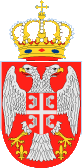 Република СрбијаРЕПУБЛИЧКА КОМИСИЈА ЗА ЗАШТИТУ ПРАВАУ  ПОСТУПЦИМА ЈАВНИХ НАБАВКИИНФОРМАТОР О РАДУ РЕПУБЛИЧКЕКОМИСИЈЕ ЗА ЗАШТИТУ ПРАВА УПОСТУПЦИМА ЈАВНИХ НАБАВКИБеоград, 2022.Републичка комисија за заштиту права у поступцима јавних набавкиAдреса: Немањина 22-26, 11000 БеоградТелефон: 2060-902 , факс: 2060-918, e-mail:republicka.komisija@kjn.gov.rs  Информатор Републичке комисије за заштиту права у поступцима јавних набавки (у даљем тексту: Републичка комисија) објављује се у складу са чланом 39. Закона о слободном приступу информацијама од јавног значаја («Службени гласник РС», број 120/04, 54/07, 104/09, 36/10 и 105/2021) и Упутством за израду и објављивање информатора о раду државног органа («Службени гласник РС», број 68/2010).Информатор се објављује у  електронској верзији путем објављивања на интернет презентацији Републичке комисије за заштиту права у поступцима јавних набавки www.kjn.rs, а на захтев заинтересованог лица може се бесплатно снимити на медиј  заинтересованог лица или одштампати текст информатора. Садржај1.	ОСНОВНИ ПОДАЦИ О РЕПУБЛИЧКОЈ КОМИСИЈИ ЗА ЗАШТИТУ ПРАВА У ПОСТУПЦИМА ЈАВНИХ НАБАВКИ И ИНФОРМАТОРУ	- 3 -2.	ОРГАНИЗАЦИОНА СТРУКТУРA:	- 4 -3.	НАРАТИВНИ ПРИКАЗ ОРГАНИЗАЦИОНЕ СТРУКТУРЕ	- 5 -3.1. СЕКТОР ЗА СТРУЧНЕ ПОСЛОВЕ	- 6 -3.2. СЕКТОР ЗА ЗАЈЕДНИЧКЕ ПОСЛОВЕ	- 9 -3.3. ГРУПА ЗА АНАЛИТИКУ, ОДНОСЕ СА ЈАВНОШЋУ И САРАДЊУ СА ДРЖАВНИМ ОРГАНИМА И ДРУГИМ ИНСТИТУЦИЈАМА	- 12 -4.	ОПИС ФУНКЦИЈА СТАРЕШИНА	- 13 -5.	ПРАВИЛА У ВЕЗИ СА ЈАВНОШЋУ РАДА	- 15 -6.	СПИСАК НАЈЧЕШЋЕ ТРАЖЕНИХ ИНФОРМАЦИЈА ОД ЈАВНОГ ЗНАЧАЈА	- 16 -7.	ОПИС НАДЛЕЖНОСТИ, ОБАВЕЗА И ОВЛАШЋЕЊА РЕПУБЛИЧКЕ КОМИСИЈЕ	- 23 -8.	ОПИС ПОСТУПАЊА У ОКВИРУ НАДЛЕЖНОСТИ, ОБАВЕЗА И ОВЛАШЋЕЊА	- 25 -9.	НАЗИВИ ПРОПИСА КОЈЕ РЕПУБЛИЧКА КОМИСИЈА ПРИМЕЊУЈЕ У СВОМЕ РАДУ	- 25 -10.	УСЛУГЕ КОЈЕ СЕ ПРУЖАЈУ ЗАИНТЕРЕСОВАНИМ ЛИЦИМА	- 30 -11.	ПОСТУПАК РАДИ ПРУЖАЊА УСЛУГА	- 30 -12.	ПРЕГЛЕД ПОДАТАКА О ПРУЖЕНИМ УСЛУГАМА	- 30 -13.	ПОДАЦИ О ПРИХОДИМА И РАСХОДИМА	- 32 -13.1. ИЗВЕШТАЈ О РЕВИЗИЈИ ФИНАНСИЈСКИХ ИЗВЕШТАЈА И ПРАВИЛНОСТИ ПОСЛОВАЊА РЕПУБЛИЧКЕ КОМИСИЈЕ ЗА ЗАШТИТУ ПРАВА У ПОСТУПЦИМА ЈАВНИХ НАБАВКИ ЗА 2016. ГОДИНУ	- 36 -14.	ПОДАЦИ О ЈАВНИМ НАБАВКАМА	- 39 -15.	ПОДАЦИ О ДРЖАВНОЈ ПОМОЋИ	- 42 -16.	ПОДАЦИ О ИСПЛАЋЕНИМ ПЛАТАМА, ЗАРАДАМА И ДРУГИМ ПРИМАЊИМА	- 42 -17.	ПОДАЦИ О СРЕДСТВИМА ЗА РАД	- 44 -18.	ПРЕГЛЕД ОСНОВНИХ СРЕДСТАВА РЕПУБЛИЧКЕ КОМИСИЈЕ ЗА ЗАШТИТУ ПРАВА У ПОСТУПЦИМА ЈАВНИХ НАБАВКИ	- 45 -19.	ПOДАЦИ  О  МЕСТУ  И  НАЧИНУ  ЧУВАЊА  НОСАЧА  ИНФОРМАЦИЈА	- 57 -20.	ВРСТЕ ИНФОРМАЦИЈА У ПОСЕДУ	- 57 -21.	ВРСТЕ ИНФОРМАЦИЈА КОЈИМА ДРЖАВНИ ОРГАН ОМОГУЋАВА ПРИСТУП	- 58 -22.	ИНФОРМАЦИЈЕ О ПОДНОШЕЊУ ЗАХТЕВА ЗА ПРИСТУП ИНФОРМАЦИЈАМА	- 58 -ОСНОВНИ ПОДАЦИ О РЕПУБЛИЧКОЈ КОМИСИЈИ ЗА ЗАШТИТУ ПРАВА У ПОСТУПЦИМА ЈАВНИХ НАБАВКИ И ИНФОРМАТОРУРепубличка комисија је са седиштем у Београду у улици Немањина 22-26, матични број 17812866, ПИБ 106813812, адреса електронске поште: republicka.komisija@kjn.gov.rs  На основу члана 186. Закона о јавним набавкама („Службени гласник РС“, број 91/2019, у даљем тексту: ЗЈН), образована је Републичка комисија, као самосталан и независан орган Републике Србије, који обезбеђује заштиту права у складу са овим законом. Републичка комисија има статус правног лица, са седиштем у Београду, и за свој рад одговара Народној скупштини.У оквиру својих надлежности Републичка комисија одлучује: о захтеву за заштиту права, о жалби против решења наручиоца, о предлогу наручиоца да поднети захтев за заштиту права не задржава даље поступање у потупку јавне набавке, о предлогу подносиоца захтева за заштиту права да се забрани наставак поступка јавне набавке, закључење или извршење уговора о јавној набавци, о трошковима поступка заштите права и трошковима припреме понуда, прати и контролише спровођење одлука које доноси, изриче новчане казне у складу са овим законом, поништава уговор у складу са овим законом, подноси захтев за покретање прекршајног поступка када поступајући у оквиру својих надлежности утврди да је учињена повреда овог закона која може да буде основ прекршајне одговорности, сарађује са домаћим и страним институцијама и стручњацима из области јавних набавки, у циљу унапређења система јавних набавки, а нарочито заштите права и других поступака из надлежности Републичке комисије, обавља и друге послове у складу са законом.Председник и чланови Републичке комисије изабрани су Oдлуком Народне скупштине РС број 65 од 18. децембра 2015. године („Службени гласник РС“, број 105/15), Oдлуком Народне скупштине РС број 80 од 27. децембра 2016. године („Службени гласник РС“, број 106/16), Oдлуком Народне скупштине РС број 44 од 8. јуна 2018. године („Службени гласник РС“, број 106/16), Oдлуком Народне скупштине РС број 32 од 10. јула 2019. године („Службени гласник РС“, број 50/2019) и Oдлуком Народне скупштине РС број 62 од 23. децембра 2020. године („Службени гласник РС“, број 154/2020).Чланом 186. ЗЈН прописано је да се средства за рад Републичке комисије обезбеђују у буџету Републике Србије.Информатор се објављује у електронском облику на интернет презентацији Републичке комисије за заштиту права у поступцима јавних набавки www.kjn.rs, под насловом ''Информатор о раду“.Увид у Информатор о раду, односно добијање штампаног примерка Информатора о раду може се извршити у просторијама Републичке комисије, ул. Бирчанинова бр. 19а, канцеларија бр. 004. Веб-адреса Информатора са које се може преузети електронска копија информатора је www.kjn.rs.ОРГАНИЗАЦИОНА СТРУКТУРA:НАРАТИВНИ ПРИКАЗ ОРГАНИЗАЦИОНЕ СТРУКТУРЕРепубличку комисију чине председник и осам чланова.Председника и чланове Републичке комисије Народна скупштина бира и разрешава на предлог одбора Народне скупштине надлежног за финасије (надлежни одбор) након спороведеног јавног конкурса. Председник и чланови Републичке комисије бирају се на период од пет година. Републичку комисију представља председник Републичке комисије, руководи њеним радом и обавља друге послове у складу за законом.Председник Републичке комисије:Чланови Републичке комисије:Републичка комисија има Службу која врши стручне, опште - правне, финансијско - материјалне, и административно - техничке послове потребне за рад Републичке комисије. Службом руководи секретар, кога именује и разрешава председник Републичке комисије. На секретара и запослене у Служби примењују се прописи који уређују радне односе у државним органима.Служба Републичке комисије:Секретар:Служба Републичке комисије:У Служби Републичке комисије образују се следеће основне унутрашње јединице:1.  Сектор за стручне послове;2.  Сектор за заједничке послове; 3. Група за сарадњу са државним органима и другим институцијама и информатичку подршку У секторима се образују уже унутрашње јединице – одељења и групе. 3.1. СЕКТОР ЗА СТРУЧНЕ ПОСЛОВЕУ Сектору за стручне послове обављају се послови који се односе на: - поступање по захтеву за заштиту права;- поступање по жалби против решења наручиоца;- поступање по предлогу наручиоца да поднети захтев за заштиту права не задржава даље поступање у поступку јавне набавке;-поступање по предлогу подносиоца захтева за заштиту права да се наручиоцу забрани наставак поступка јавне набавке, закључење или извршење уговора о јавној набавци;-поступање по захтеву за накнаду трошкова поступка заштите права и трошкова припреме понуде;- поступање по одлуци Управног суда којом је у управном спору поништена одлука Републичке комисије;- изрицање новчане казне у складу са одредбама ЗЈН;- поништење уговора о јавној набавци у складу са одредбама ЗЈН;- спорове из делокруга рада Сектора;-праћење и контролу спровођења одлука које доноси Републичка комисија; -подношење захтева за покретање прекршајног поступка када поступајући у оквиру својих надлежности Републичка комисија утврди да је учињена повреда ЗЈН која може да буде основ прекршајне одговорности; - припрему и израду нацрта обавезујућих начелних правних ставова у вези са применом прописа из надлежности Републичке комисије;- припрему и израду нацрта правних схватања у вези са применом прописа из  надлежности Републичке комисије у циљу усаглашавања правне праксе већа Републичке комисије;- праћење праксе по донетим одлукама Републичке комисије у поступцима заштите права;- праћење праксе у вези са одлукама Управног суда; -праћење праксе поступања прекршајних судова у вези са прекршајима из ЗЈН;-праћење праксе Републичке комисије у вези са поништењем уговора о јавној набавци, у складу са ЗЈН; - праћење праксе Републичке комисије у вези са изрицањем новчане казне, у складу са ЗЈН; -прикупљање и систематизовање података из делокруга рада органа за припрему годишњих и посебних извештаја Републичке комисије;- израду редовних годишњих и других посебних извештаја и анализа из делокруга послова овoг сектора/органа;- пружање стручне помоћи и сарадњу са другим организационим јединицама у Служби Републичке комисије; - праћење прописа у вези са делокругом рада овог сектора; -обавештавање организације надлежне за заштиту конкуренције о евентуалном постојању повреде конкуренције у поступку јавне набавке; - израду предлога интерних аката из делокруга рада овог сектора;- друге пратеће послове из делокруга рада Републичке комисије потребне за извршавање надлежности Републичке комисије.У Сектору за стручне послове образују се уже унутрашње јединице: 1. Одељење за стручне послове заштите права у поступцима јавних набавки;2. Одељење за стручно - аналитичке послове и послове у вези са подношењем захтева за покретање прекршајног поступка.У Одељењу за стручне послове заштите права у поступцима јавних набавки обављају се послови који се односе на: - поступање по захтеву за заштиту права;- поступање по жалби против решења наручиоца;- поступање по предлогу наручиоца да поднети захтев за заштиту права не задржава даље поступање у поступку јавне набавке;- поступање по предлогу подносиоца захтева за заштиту права да се наручиоцу забрани наставак поступка јавне набавке, закључење или извршење уговора о јавној набавци;- поступање по захтеву за накнаду трошкова поступка заштите права и трошкова припреме понуде;- поступање по одлуци Управног суда којом је у управном спору поништена одлука Републичке комисије;- изрицање новчане казне у складу са одредбама ЗЈН;- поништење уговора о јавној набавци у складу са одредбама ЗЈН;-утврђивање основа за подношење захтева за покретање прекршајног поступка; - спорове из делокруга рада Одељења;- припрему и израду нацрта обавезујућих начелних правних ставова у вези са применом прописа из надлежности Републичке комисије;- припрему и израду нацрта правних схватања у вези са применом прописа из  надлежности Републичке комисије у циљу усаглашавања правне праксе већа Републичке комисије;- израду годишњих и посебних извештаја и анализа из делокруга послова Одељења;-пружање стручне помоћи и сарадњу са другим организационим јединицама у Служби Републичке комисије; - праћење прописа у вези са делокругом рада Одељења; -обавештавање организације надлежне за заштиту конкуренције о евентуалном постојању повреде конкуренције у поступку јавне набавке; - израду предлога интерних аката из делокруга рада Одељења; - друге пратеће послове из делокруга рада Републичке комисије потребне за извршавање надлежности Републичке комисије.У Одељењу за стручно - аналитичке послове и послове у вези са подношењем захтева за прекршаје обављају се послови који се односе на:-подношење захтева за покретање прекршајног поступка када поступајући у оквиру својих надлежности Републичка комисија утврди да је учињена повреда овог закона која може да буде основ прекршајне одговорности;- праћење праксе по донетим одлукама Републичке комисије у поступцима заштите права;-праћење праксе поступања прекршајних судова у вези са прекршајима из ЗЈН;- праћење праксе у вези са одлукама Управног суда; - праћење праксе Републичке комисије у вези са поништењем уговора о јавним набавкама, у складу са ЗЈН; - праћење праксе Републичке комисије у вези са изрицањем новчане казне, у складу са ЗЈН;          -  праћење правне праксе Европског суда правде у области јавних набавки; - прикупљање и систематизовање података из делокруга рада органа за припрему годишњих и посебних извештаја Републичке комисије;- спорове из делокруга рада Одељења;- израду редовних годишњих и других посебних извештаја и анализа из делокруга послова овoг сектора/органа;-систематизовање правних схватања и начелних правних ставова Републичке комисије;-праћење и контролу спровођења одлука које доноси Републичка комисија; - припрему предмета за архивирање из делокруга рада Сектора;- праћење прописа из делокруга рада Одељења; -пружање стручне помоћи и сарадњу са другим организационим јединицама у Служби Републичке комисије; -израду предлога интерних аката из делокруга рада Одељења;-друге пратеће послове из делокруга рада Републичке комисије потребне за извршавање надлежности Републичке комисије.У Одељењу за стручно - аналитичке послове и послове у вези са подношењем захтева за покретање прекршајног поступка образују се ужe унутрашњe јединицe: Група за праћење праксе и послове у вези са подношењем захтева за покретање прекршајног поступка,Група за праћење и контролу спровођења одлука Републичке комисије.У Групи за за праћење праксе и послове у вези са подношењем захтева за покретање прекршајног поступка обављају се послови који се односе на:-подношење захтева за покретање прекршајног поступка када поступајући у оквиру својих надлежности Републичка комисија утврди да је учињена повреда овог закона која може да буде основ прекршајне одговорности;-спорове из делокруга рада Групе;- праћење праксе по донетим одлукама Републичке комисије у поступцима заштите права;-праћење праксе поступања прекршајних судова у вези са прекршајима из ЗЈН;- праћење праксе у вези са одлукама Управног суда; - праћење праксе Републичке комисије у вези са поништењем уговора о јавним набавкама, у складу са ЗЈН; - праћење праксе Републичке комисије у вези са изрицањем новчане казне, у складу са ЗЈН;          -  праћење правне праксе Европског суда правде у области јавних набавки; - прикупљање и систематизовање података из делокруга рада органа за припрему годишњих и посебних извештаја Републичке комисије;- израду редовних годишњих и других посебних извештаја и анализа из делокруга послова овoг сектора/органа;-систематизовање правних схватања и начелних правних ставова Републичке комисије;-пружање стручне помоћи и сарадњу са другим организационим јединицама у Служби Републичке комисије; - припрему за архивирање предмета из делокруга рада Сектора; - праћење прописа у вези са делокругом рада Групе; - израду предлога интерних аката из делокруга рада Групе;- друге пратеће послове из делокруга рада Републичке комисије потребне за извршавање надлежности Републичке комисије.У Групи за праћење и контролу спровођења одлука Републичке комисије обављају се послови који се односе на: -праћење и контролу спровођења одлука које доноси Републичка комисија; -израда појединачних и посебних извештаја из делокруга рада Групе;-пружање стручне помоћи и сарадњу са другим организационим јединицама у Служби Републичке комисије; -праћење прописа из делокруга рада Групе; - припрему за архивирање предмета из делокруга рада Групе;-израду предлога интерних аката из делокруга рада Групе;-друге пратеће послове из делокруга рада Републичке комисије потребне за извршавање надлежности Републичке комисије.3.2. СЕКТОР ЗА ЗАЈЕДНИЧКЕ ПОСЛОВЕУ Сектору за заједничке послове обављају се послови који се односе на: -праћење и обезбеђивање усаглашености примене закона и других прописа из делокруга рада Сектора и благовремено обавештавање председника, чланова и других организационих јединица;-припремање предлога и израду интерних аката Републичке комисије и уговора;-израду појединачних аката који се односе на права и обавезе запослених из радног односа односно области људских ресурса;-спровођење интерног и јавног конкурса за пријем у радни однос државних службеника;-праћење и старање о уједначености спровођења поступка вредновања радне успешности државних службеника, у складу са позитивним прописима; -послове у вези са планирањем и спровођењем поступака јавних набавки и набавки на које се ЗЈН не примењује, за потребе Републичке комисије; -обављање стручних и административних послова за потребе конкурсне комисије, дисциплинске комисије, жалбене комисије и других комисија и радних тела у Републичкој комисији, као и у поступку спречавања злостављања на раду запослених у Републичкој комисији и другим поступцима у вези са правима и обавезама запослених;        - спорове из делокруга рада Сектора;- издавање потврда и других докумената у вези са евиденцијама које се воде; -вођење персоналне и других евиденција из радних односа, формирање базе кадровских података, обраде документације за здравствено, пензијско и инвалидско осигурање;-администативне послове у вези годишњих и ванредних пописа имовине и обавеза Републичке комисије;-припрему нацрта буџета и припрему и израду предлога финансијског плана Републичке комисије за текућу годину;-припрему финансијске документације за реализацију исплата; -припрему документације за обрачун плата запослених у Републичкој комисији;-припрему полугодишњих и годишњих извештаја о извршењу финансијског плана;-вођење помоћних књига и евиденција и усклађивање са подацима Управе за трезор;-пријем, отпремање и припрему за архивирање поште;-канцеларијске, документационе, статистичко-евиденционе послове;-пружање стручне и техничке помоћи другим организационим јединицама, у вези послова из делокруга рада Сектора; -друге пратеће послове из делокруга рада Републичке комисије потребне за омогућавање извршавања надлежности Републичке комисије.У Сектору за заједничке послове образују се следеће уже унутрашње јединице:Одељење за правне, кадровске, логистичке и послове писарнице са архивом;Група за финансијско-материјалне послове. 	У Одељењу за правне, кадровске, логистичке и послове писарнице са архивом обављају се послови  који се односе на:-праћење и обезбеђивање усаглашености примене закона и других прописа из делокруга рада Сектора и у вези са тим благовремено обавештавање председника, чланова и других организационих јединица;-припремање предлога и израду кадровског плана, акта о унутрашњем уређењу и систематизацији радних места у Служби Републичке комисије, Информатора о раду Републичке комисије и других аката Републичке комисије; -припремање предлога и израду интерних аката Републичке комисије;-припремање и израду уговора;-израду појединачних аката који се односе на права и обавезе запослених из радног односа односно области људских ресурса;-спровођење интерног и јавног конкурса за пријем у радни однос државних службеника;-праћење и старање о уједначености спровођења поступка вредновања радне успешности државних службеника у складу са позитивним прописима; -спровођење поступака јавних набавки и набавки на које се ЗЈН не примењује, за потребе Републичке комисије; -обављање стручних и административних послова за потребе конкурсне комисије, дисциплинске комисије, жалбене комисије и других комисија и радних тела у Републичкој комисији, као и у поступку спречавања злостављања на раду запослених у Републичкој комисији и другим поступцима у вези са правима и обавезама запослених,   -спорове из делокруга рада Сектора;-издавање потврда и других докумената у вези са евиденцијама које се воде; -праћење и анализирање кадровске оспособљености запослених у Служби Републичке комисије, припремање програма стручног образовања и усавршавања запослених у Служби Републичке комисије и праћење његове реализације; -обављање послова безбедности и здравља на раду и заштите од пожара; -вођење персоналних и других евиденција из радних односа, формирање базе кадровских података, обрада документације за здравствено, пензијско и инвалидско осигурање;-административне послове у вези годишњих и ванредних пописа имовине и обавеза Републичке комисије;-канцеларијске, документационе и статистичко-евиденционе послове;-послове у вези са управљањем магацином;-управљање службеним возилом;-друге пратеће послове из делокруга рада Републичке комисије потребне за извршавање надлежности Републичке комисије.У Одељењу за правне, кадровске, логистичке и послове писарнице са архивом образује се ужа унутрашња јединица: Група за послове писарнице са архивом;  У Групи за послове писарнице са архивом обављају се послови које се односе на:-пријем поште преко писарнице Управе за заједничке послове Републичких органа;-електронски пријем поднесака преко Портала јавних набавки и достављање писарници Управе за заједничке послове републичких органа на завођење;- преглед примљене поште; -евидентирање предмета, аката и поднесака, здруживање, допуњавање и комплетирање предмета ради достављања у рад; -пријем решених предмета, њихово евидентирање, припрему за архивирање, чување у приручној архиви и отпремање писарници Управе за заједничке послове републичких органа у архиву;- издавање документације странкама; - давање обавештења о кретању предмета из деловодника председнику и члановима Републичке комисије, секретару, помоћницима секретара и запосленима, по овлашћењу непосредног претпостављеног;    - канцеларијске, документационе, статистичко-евиденционе послове и помоћно-техничке послове;- друге пратеће послове из делокруга рада Републичке комисије потребне за извршавање надлежности Републичке комисије.У Групи за финансијско-материјалне послове обављају се послови који се односе на: -припрему нацрта буџета и припрему и израду предлога финансијског плана Републичке комисије;-припрему финансијске документације за реализацију исплата; -обраду података за исплату плата и других примања и накнада;-припрему полугодишњих и годишњих извештаја о извршењу финансијског плана и завршног рачуна о извршеним расходима;-вођење помоћних књига и евиденција и усклађивање са подацима Управе за трезор;         -припрему предлога Плана јавних набавки и Плана набавки на које се ЗЈН не примењује;           -израду појединачних и интерних аката из области финансијско-материјалног пословања;           - праћење реализације уговора и других преузетих финансијских обавеза;          -евидентирање и плаћање доспелих обавеза;           -праћење и евидентирање наплате потраживања;          -вођење финансијског књиговодства, књиговодства основних средстава, ситног инвентара и потрошног материјала;          -прикупљање и обраду података у вези службених путовања у земљи и иностранству;           -послове у вези са евиденцијом и пописом имовине и обавеза Републичке комисије;          -израду информација, извештаја и анализа из делокруга послова Групе;-праћење прописа у вези са делокругом рада Групе;          -други послови из делокруга рада Групе.3.3. ГРУПА ЗА САРАДЊУ СА ДРЖАВНИМ ОРГАНИМА И ДРУГИМ ИНСТИТУЦИЈАМА И ИНФОРМАТИЧКУ ПОДРШКУУ Групи за сарадњу са државним органима и другим институцијама и информатичку подршку обављају се послови који се односе на: - међународну сарадњу и послове у вези са процесом придруживања Европској унији; -сарадњу са званичним представницима домаћих и међународних организација, представницима организација цивилног друштва и представницима служби других државних органа;- израду самосталних пројеката и учествовање у заједничким пројектима од значаја за унапређење рада Републичке комисије; -координирање и праћење активности и обавеза запослених у Републичкој комисији, које се односе на послове међународне сарадње и сарадње Републичке комисије са другим државним органима; -учествовање у припреми уговора, односно споразума на основу којих се обезбеђују средства за реализацију међународних пројеката од донатора; -припрему и организовање одржавања саветовања, радионица, семинара, студијских и експертских посета и стручних скупова, као и координација организације наведених догађаја са другим институцијама и домаћим и међународним организацијама; -објављивање одлука на интернет страници Републичке комисије и на Порталу јавних набавки; -управљање информационим системом и заштитом података у Служби Републичке комисије; -административну и информатичку подршку у вези са радом на Порталу јавних набавки у оквиру делокруга рада Републичке комисије; -постављање и одржавање (самостално или у сарадњи са надлежним органом) интегрисаног система рачунарске и мрежне опреме – сервера, рачунарских радних станица, мрежне опреме, интегрисаног система системског софтвера и сервиса – оперативних система, система за обезбеђивање информационо комуникационих сервиса – електронске поште, интернета и других, интегрисаног система заштите и контроле приступа и коришћења информатичких ресурса и сервиса, као и модела израде резервних копија података; -израду статистичких извештаја о раду Републичке комисије; -сарадњу са лицима која раде на електронским базама података Републичке комисије и дизајнирању и одржавању веб - сајта Републичке комисије, као и испоручиоцима хардвера и софтвера ради задовољавања прописаних технолошких стандарда; -праћење правних прописа у области информационо-комуникационих технологија.ОПИС ФУНКЦИЈА СТАРЕШИНАРепубличкa комисијa има председник и осам чланова.Председника и чланове Републичке комисије Народна скупштина бира и разрешава на предлог одбора Народне скупштине надлежног за финасије (надлежни одбор) након спороведеног јавног конкурса.  Републичку комисију представља председник Републичке комисије, руководи њеним радом и обавља друге послове у складу за законом.Председник и чланови Републичке комисије бирају се на период од пет година. Службом руководи секретар. За рад Службе и свој рад секретар одговара председнику Републичке комисије. Секретар је државни службеник на положају. На секретара и запослене у Служби примењују се прописи који уређују радне односе у државним органима.Помоћник секретара руководи радом сектора у Служби Републичке комисије. За рад сектора и свој рад помоћник секретара одговара секретару и председнику Републичке комисије. Помоћник секретара је државни службеник.    Начелник одељења и руководилац Групе за свој рад и за рад уже унутрашње јединице којом руководе одговарају непосредно вишем руководиоцу односно помоћнику секретара у чијем је сектору ужа унутрашња јединица и секретару. 	За рад Групе за сарадњу са државним органима и другим институцијама и информатичку подршку и за свој рад руководилац Групе одговара секретару Републичке комисије и председнику Републичке комисије.Упоредни подаци о предвиђеном и стварном броју запослених и других 	                радно ангажованих лицаБрој државних службеника на положају према важећем Правилнику о унутрашњем уређењу и систематизацији радних места у Служби Републичке комисије за заштиту права у поступцима јавних набавки:Број државних службеника на извршилачким радним местима у Служби Републичке комисије према важећем Правилнику о унутрашњем уређењу и систематизацији радних места у Служби Републичке комисије за заштиту права у поступцима јавних набавки:Број запослених лица у Републичкој комисији на дан 05.08.2022. год. – 41 запосленo лицe + 9 изабраних лица (председник и чланови Републичке комисије) – укупно: 50 запослених лицаКадровска структура запослених на дан 05.08.2022. године:а) 1- државни сужбеник на положају V групеб) 24 - виших саветника в) 8 - самосталних саветника г) 4 - саветника д) 1 - млађи сарадник ђ) 3 - референта Укупно 41 запосленo лицe на неодређено време + 9 изабраних лица (председник и чланови Републичке комисије) – УКУПНО: 50 запослених лица.У Републичкој комисији је радно ангажовано 1 лице по основу уговора о делу.ПРАВИЛА У ВЕЗИ СА ЈАВНОШЋУ РАДАПорески идентификациони број Републичке комисије је 106813812.Радно време Републичке комисије је од 07:30 до 15:30 часова.Website: www.kjn.rsАдреса Републичке комисије: ул. Немањина 22-26, БеоградТелефон: 011/20-60-902Факс: 011/20-60-918Е-mail: republicka.komisija@kjn.gov.rs  Лице које сарађује са новинарима и медијима је председник Републичке комисије Хана Хукић.Запослени у Републичкој комисији не поседују посебна идентификациона обележја.Јавност рада Републичке комисије остварује се на следећи начин:достављањем годишњег извештаја о раду Народној скупштини до 31. марта текуће године за претходну годину са садржином која је предвиђена ЗЈН;објављивањем и редовним ажурирањем информатора о раду Републичке комисије;редовним одржавањем и ажурирањем интернет странице на српском и енглеском језику, који по својој структури и садржини представља свеобухватну презентацију Републичке комисије;редовним објављивањем одлука Републичке комисије у предметима из њене надлежности на интернет страници и на Порталу јавних набавки, у складу са одредбама ЗЈН;одржавањем усмене расправе у складу са условима прописаним ЗЈН;поступањем по захтевима достављеним на основу одредаба закона којим се уређује слободан приступ информацијама од јавног значаја;путем службених саопштења;омогућавањем стручних и научних посета Републичкој комисији.Јавност рада Републичке комисије се може искључити у складу са посебим прописима.СПИСАК НАЈЧЕШЋЕ ТРАЖЕНИХ ИНФОРМАЦИЈА ОД ЈАВНОГ ЗНАЧАЈАОд када је конституисана као орган, Републичка комисија има евидентирана у 2010. години 2 захтева за поступање по Закону о слободном приступу информацијама од јавног значаја и то у погледу броја примљених захтева за заштиту права за период пре конституисања. У 2011. години је евидентиран 1 захтев за приступ информацијама од јавног значаја који се односио на увид у предмет који се водио и о коме је одлучивала Републичкa комисија.У 2012. години је евидентирано 5 захтева за приступ информацијама од јавног значаја и то један који се односио на информацију да ли је Републичка комисија донела одлуку по захтеву за заштиту права конкретног подносиоца захтева, други који се односио на пружање информација у виду упитника за израду мапе ризика од корупције у Београдском центру за безбедносну политику, трећи се односио на достављање копија документа за јавну набавку – куповину металних ормарића за одлагање уџбеника у основним школама Града Београда, ЈН бр. 49/11, четврти се односио на информације о годишњем извештају за 2011. годину, пети се односио на информације о пословном простору који користи Републичка комисија, одржавању пословног простора, реконстуркцији, адатапцији и уређењу пословног простора, месечним трошкови одржавања хигијене и трошковима закупа пословног простор и власништва над објектом. У 2013. години евидентирана су 4 захтева за остваривање права на приступ информацијама од јавног значаја. Први захтев се односио на увид у понуде и сву пратећу документацију поднету уз понуде за јавну набавку материјала за дијализу, као и фотокопирање целокупне приложене документације. Други захтев се односио на достављање података о томе када је наручилац примио решења Републичке комисије, а ради одлучивања по изјављеним приговорима наручиоца на решења о дозволи извршења. Трећи захтев се односио на достављање информација о утрошку средстава Републичке комисије за набавку горива као и плану за 2013. годину, начину раздвајања трошкова за гориво у оквиру радног времена и ван радног времена и правдању тих трошкова, количини, врсти и пређеној километражи возила. Четврти захтев се односио на информације о томе да ли је Републичкој комисији достављен захтев за заштиту права и на достављање копија евентуалних одлука Републичке комисије које још увек нису објављене на сајту.	У 2014. години евидентирана су 7 захтева за остваривање права на приступ информацијама од јавног значаја. Први захтев се односио на информацију на основу ког правног акта је Републичка комисија на свом званичном сајту одредила шта ће се сматрати доказом о уплати таксе и на основу ког овлашћења као и на који начин су решени управни спорови по тужбама против закључака Републичке комисије којима је иста одбацила захтев за заштиту права због недостављања уредног доказа о уплати таксе. Други захтев се односио на број покренутих прекршајних поступака по службеној дужности против наручилаца и број тужби које је поднела Републичка комисија по службеној дужности за утврђивање ништавости уговора. Трећи захтев се односио на достављање одговора наручиоца Термоелектране „Никола Тесла“ Обреновац по уложеном захтеву за заштиту права. Четврти захтев се односио на достављање одговора наручиоца ПД „Термоелектране и копови Костолац“, Костолац по уложеном захтеву за заштиту права. Пети захтев се односио на достављање информација и копије документације у вези са захтевом за заштиту права против одлука јавних тела која су спроводила поступке доделе јавних уговора на основу Закона о јавно-приватном партнерству и концесијама. Шести захтев се односио на информацију о укупном броју поднетих захтева од почетка примене Закона о јавним набавкама (01.04.2013. године) и то у свим поступцима јавне набавке осим у преговарачком поступку без објављивања јавног позива и квалификационом поступку. Седми захтев се односио на информацију поводом захтева за заштиту права подносиоца захтева „Бриско“ д.о.о., Обреновац, ЈН бр. 12/2014, наручиоца ЈП „Пошта Србије“, Београд.У 2015. години, Републичка комисија је примила 17 захтева за остваривање права на приступ информацијама од јавног значаја и то:-од стране грађана 1 захтев;-од стране невладиних организација 2 захтева;-од стране независног удружење новинара 1 захтев;-од стране органа власти 6 захтева;-од стране осталих органа 1 захтев;-од стране привредних друштава 6 захтева;Од укупног броја захтева, 15 тражилаца је захтевало достављање информације од јавног значаја, а 2 тражиоца су захтевала достављање копије документа у којима се налази информација од јавног значаја, те је исте Републичка комисија обавестила писаним путем о траженој информацији.У 2016. години, Републичка комисија је примила 11 захтева за остваривање права на приступ информацијама од јавног значаја и то:од стране грађана 1 захтев везано за достављање: анализа, извештаја, пројеката и друге литературе која би помогла при изради мастер рада; од стране привредних друштава 5 захтева (четири се односе на увид у документацију и достављање документације по захтевима за заштиту права, док се 1 захтев односи на достављање копије захтева за заштиту права и документације по истом);од стране медија 4 захтeва (први захтев се односи на достављање информације у вези захтева за заштиту права који је поднет у поступку ЈН бр. ВНД 302/15, наручиоца ЈКП „ГСП“ Београд; други захтев се односи на поступак заштите права поднет од стране „SAMSIC“ d.o.o. из Београда, у отвореном поступку јавне набавке услуга - чишћење зграда НСЗ и остале сродне услуге, ЈН бр. 24/16, за партију бр. 1, наручиоца Национална служба за запошљавање, трећи захтев се односи на достављање информације у вези са жалбом у поступку јавне набавке – асфалтирање улица у општини Бор, док се четврти захтев односи на достављање информација везано за број притужби учесника у поступку јавних набавки, разлоге за подношење истих, као и мере које се предузимају када се утврди да се „жалбама“ омета или одуговлачи поступак јавне набавке;    од стране невладине организације 1 захтев који се односи на достављање информација везано за одлуке које доноси Републичка комисија, вођење првостепеног поступка за прекршаје прописане ЗЈН, као и информације који се односе на обраду података из прекршајних пријава.У 2017. години, Републичка комисија је примила 36 захтева за остваривање права на приступ информацијама од јавног значаја и то:од стране невладине организације 6 захтева (први захтев се односи на достављање информација везано за број поднетих захтева за заштиту права  здравственим установама, а по којима је Републичка комисија поступала; други захтев се односи на достављање информације о броју поднетих захтева за заштиту права, броју решених захтева за заштиту права, броју одбачених захтева за заштиту права, броју одбијених захтева за заштиту права, броју поднетих тужби на одлуке Републичке комисије, броју пресуда Управног суда Републике Србије донетих по тужбама на одлуке Републичке комисије); трећи захтев се односи на информације везано за рокове поступања Републичке комисије по жалбама и захтевима за заштиту права, као и које је тело, према постојећем законодавном и институционалном оквиру, надлежно за правну заштиту понуђача у поступцима јавне набавке; четврти захтев се односи на информацију колико је било жалби у 2014, 2015. и 2016. години, као и ко именује руководиоца у телу за поступање по захтевима за заштиту права; пети захтев се односи на достављање Извештаја о раду Републичке комисије за 2016. годину; шести захтев се односи на Извештај о раду Републичке комисије;од стране медија 20 захтева (први захтев се односи на достављање информације у вези са јавном набавком бр. 1000-0213-2016 коју је расписало ЈП “ЕПС“; други захтев се односи на достављање информације колико је Републичка комисија у 2014, 2015 и 2016. години добила жалби против одлука наручилаца, да у поступку јавних набавки, посао доделе предузећима „PROINTER IT SOLUTIONS AND SERVICES“ d.o.o. из Београда и „ALTI“ d.o.o. из Чачка, као и колико су жалби и захтева за заштиту права поднеле наведена предузећа и колико је таквих жалби и захтева решено у корист истих, а колико у корист правних лица против којих је поступак покренут; трећи захтев се односи на достављање копија свих одлука Републичке комисије у поступцима јавних набавки који су покренули наручиоци из следећих градова и општина: Ужице, Лозница, Бечеј, Нови Бечеј, Темерин, Мајданпек и Прокупље; четврти захтев се односи на достављање информације колико је одржано обука, тренинга и семинара које је организовала Републичка комисија, те достављање доказа за исто (агенди, основ за организовање и др.); пети захтев који се односи на достављање информације о укупном броју поднетих захтева за заштиту права, а који су поднети од стране Управе за јавне набавке, Државне ревизорске институције, јавног правобраниоца, грађанског надзорника у периоду од 01.01.2015. до 01.05.2017. године; шести, седми, осми, девети, десети, једанаести и дванаести захтев се односе на достављање информација везано за поступак јавне набавке бр. 08/2016 – опрема за потребе КЦ Ниш, а у којем је Републичка комисија донела одлуку бр. 4-00-50/2017; тринаести захтев се односи на достављање информације о „најчешћим методама намештања јавних набавки у јавним предузећима“, као и број захтева за заштиту права који је Републичкој комисији поднет у поступку које је спроводила ЈКП „Градска чистоћа Нови Сад“); четрнаести захтев се односи на информацију „Да ли постоји року у коме Републичка комисија треба да донесе одлуку и колики је тај рок?“, петнаести захтев се односи на информацију „Које су најчешће жалбе у поступцима јавних набавки, те колико у просеку трају поступци пред Републичком комисијом?“; шеснаести захтев се односи на информацију везано за јавну набавку бр. ОРД 9/17 наручиоца ЈКП „Јавно осветљење“; седамнаести захтев се односи на информацију везано за поступање Републичке комисије по захтеву за заштиту права грађанског надзорника „ТРАНСПАРЕНТОСТ СРБИЈА“ поднетог у поступку јавне набавке приградског превоза у граду Београду; осамнаести захтев се односи на иформацију везано за одлуку Републичке комисије бр. 4-00-1037/2017, а по захтеву за заштиту права „LISTEN GROUP“, ЈН бр. 19-БГ/2017; деветнаести захтев се односи на информације везано за подносиоца захтева односно изабраног понуђача: „INEX PLUS“, „Immougard&Service“, „INEX PLUS“ - ogranak и „IIG“; двадесети захтев се односи на достављање информације везано за поступак јавне набавке ЈН бр. 134/17, наручиоца Министарство унутрашњих послова; од стране привредних друштава 5 захтева (први захтев се односи на достављање информације да ли је Републичка комисија у предмету бр. 4-00-50/2017 према наручиоцу предузела било коју меру или радњу прописану одредбама ЗЈН; други захтев се односи на достављање решења Републичк комисије бр. 4-00-469/2017; трећи захтев се односи на достављање информације везано за решење Републичке комисије бр. 4-00-681/2017 од 07.06.2017. године; четврти захтев се односи на достављање информације да ли постоји одлука Републичке комисије по поднетом захтеву јавног правобраниоца); пети захтев се односи на достављање информације везано за предмет 4-00-400/2016, те достављање дописа Министарства грађевинарства, саобраћаја и инфраструктуре од 05.07.2017. године;од стране удружења 2 захтева који се односи на достављање копија прекршајних и кривичних пријава у периоду од 01.01.2012. до 31.12.2016. године, те копије правоснажних пресуда у предметима које је поднела Републичка комисија у наведеном периоду, као и копије жалби на наведене пресуде; други захтев се односи на информацију везано за поступање Републичке комисије по захтеву за утврђивање ништавости уговора између Општине Мајданпек и „AVENIJA MB“, Београд; од стране грађана 2 захтева (први захтев се односи на достављање информације у вези са набавком у отвореном поступку јн бр. 410-23/2017; други захтев се односи на информацију везано за тендер – набавка опреме за КЦ Ниш);од стране установе 1 захтев који се односи на увид и достављање копије захтева за достављање извештаја о спровођењу одлуке Републичке комисије бр. 4-00-1155/2014.Подаци о примљеним захтевима за остваривање права на приступ информацијама од јавног значаја за 2018. годину:Када је реч о информација које су најчешће биле предмет интересовања у 2018. години, исте су се односиле на информације везано за поступање Републичке комисије по предметима, а у складу са надлежностима из члана 139. Закона о јавним набавкама („Сл. гласник РС“, број 124/12, 14/15 и  68/15), те достављање копија појединих списа предмета; информације које садрже статистичке и друге податке о предметима у раду Републичке комисије, решеним предметима и начину решавања, као и предузетим мерама из надлежности органа и сл. Захтеви:Жалбе:Захтеви за остваривање права на приступ информацијама од јавног значаја за 2019. годину односили су се на информације везано за поступање Републичке комисије по предметима, а у складу са надлежностима из члана 139. Закона о јавним набавкама („Сл. гласник РС“, број 124/12, 14/15 и  68/15), те достављање копија појединих списа предмета; информације које садрже статистичке и друге податке о предметима у раду Републичке комисије, решеним предметима и начину решавања, као и предузетим мерама из надлежности органа и сл. Захтеви:Жалбе:Подаци о примљеним захтевима за остваривање права на приступ информацијама од јавног значаја за 2020. годину:Захтеви:Жалбе:Подаци о примљеним захтевима за остваривање права на приступ информацијама од јавног значаја за 2021. годину:Захтеви:Жалбе:Подаци о примљеним захтевима за остваривање права на приступ информацијама од јавног значаја за 2022. годину:Захтеви:Жалбе:ОПИС НАДЛЕЖНОСТИ, ОБАВЕЗА И ОВЛАШЋЕЊА РЕПУБЛИЧКЕ КОМИСИЈЕУ оквиру својих надлежности утврђених чланом 187. ЗЈН, Републичка комисија: одлучује о захтеву за заштиту права, одлучује о жалби против решења наручиоца, одлучује о предлогу наручиоца да поднети захтев за заштиту права не задржава даље поступање у потупку јавне набавке, одлучује о предлогу подносиоца захтева за заштиту права да се забрани наставак поступка јавне набавке, закључење или извршење уговора о јавној набавци, одлучује о трошковима поступка заштите права и трошковима припреме понуда, прати и контролише спровођење одлука које доноси, изриче новчане казне у складу са овим законом, поништава уговор у складу са овим законом, подноси захтев за покретање прекршајног поступка када поступајући у оквиру својих надлежности утврди да је учињена повреда овог закона која може да буде основ прекршајне одговорности, сарађује са домаћим и страним институцијама и стручњацима из области јавних набавки, у циљу унапређења система јавних набавки, а нарочито заштите права и других поступака из надлежности Републичке комисије, обавља и друге послове у складу са законом.Републичка комисија ради и одлучује у већима од три члана, а уколико то захтева сложеност одлучивања у конкретном случају, председник Републичке комисије може, на сопствену иницијативу или на захтев члана Републичке комисије, да донесе одлуку да се одлучује у већима с већим бројем чланова, тако да је број чланова већа увек непаран.За пуноважно одлучивање на седници већа потребно је присуство свих чланова већа. Одлуке на седници већа доносе се већином гласова чланова већа, а чланови не могу да буду уздржани од гласања. Седнице већа Републичке комисије нису јавне. Начин организације рада Републичке комисије ближе се уређује пословником о раду.Председник Републичке комисије на сопствену иницијативу или на захтев најмање четири члана, сазива општу седницу, коју чине председник и најмање шест чланова. Одлуке на општој седници доносе се двотрећинском већином гласова председника и свих чланова Републичке комисије. Републичка комисија на општој седници: 1) усваја пословник о раду; 2) усваја обавезујуће начелене правне ставове у вези са применом прописа из своје надлежности; 3) одлучује поступајући по одлуци Управног суда којом је у управном спору поништена одлука Републичке комисије; 4) утврђује правна схватања у вези са применом прописа из своје надлежности у циљу усаглашавања правне праксе већа Републичке комисије. Правна схватања утврђена на општој седници обавезују сва већа и чланове Републичке комисије.Захтев за заштиту права може да поднесе привредни субјект, кандидат, односно понуђач који је имао или има интерес за доделу одређеног уговора, односно оквирног споразума и који указује да је због поступања наручиоца противно одредбама овог закона оштећен или би могла да настане штета услед доделе уговора, односно оквирног споразума противно одредбама ЗЈН. Захтев за заштиту права у јавном интересу подноси Канцеларија за јавне набавке, Државна ревизорска институција и надлежно правобранилаштво, када у вршењу својих овлашћења сазнају за неправилности у поступцима јавних набавки. Органи и организације (Канцеларија за јавне набавке, Државна ревизорска институција и надлежно правобранилаштво) нису дужни да поднесу захтев за заштиту права на основу обавештења привредног субјекта који је у предметном поступку јавне набавке покренуо поступак заштите права или је то пропустио да учини у прописаном року. У случају подношења захтева од стране Канцеларије за јавне набавке, Државне ревизорска институције и надлежног правобранилаштва сходно се примењују одредбе овог закона које се примењују у случају подношења захтева од стране подносиоца захтева (привредни субјект, кандидат, односно понуђач који је имао или има интерес за доделу одређеног уговора, односно оквирног споразума и који указује да је због поступања наручиоца противно одредбама овог закона оштећен или би могла да настане штета услед доделе уговора, односно оквирног споразума противно одредбама ЗЈН), осим обавезе плаћања таксе за подношење захтева за заштиту права. На следећа питања у поступцима из надлежности Републичке комисије, ако другачије није прописано овим законом, сходно се примењују одредбе закона којим се уређује управни поступак, уважавајући начела ЗЈН и специфичности поступака јавних набавки и заштите права: 1) заступања преко пуномоћника; 2) правила о достављању и обавештавању; 3) рачунање рокова; 4) повраћај у пређашње стање; 5) правила о јавних исправама; 6) решење и исправљање грешака у решењу; 7) трошкови поступка; 8) прекид поступка; 9) претходно питање; 10) језик поступка; 11) понављање поступка; 12) разгледање списа и обавештавање о току поступка и 13) записници.ОПИС ПОСТУПАЊА У ОКВИРУ НАДЛЕЖНОСТИ, ОБАВЕЗА И ОВЛАШЋЕЊАНадлежности Републичке комисије утврђене су чланом 187. ЗЈН, којим је утврђен њен делокруг.Начин организације рада Републичке комисије је прописан чланом 198. ЗЈН, којим је утврђен начин одлучивања на седницама Републичке комисије.Начин рада Републичке комисије ближе се уређује Пословником о раду Републичке комисије за заштиту права у поступцима јавних набавки. Поступак пред Републичком комисијом прописан је чл. 221., 222., 223., 224., 225., 226., 227., 228., 229., 230., 231., 232., 233. и 234. ЗЈН.НАЗИВИ ПРОПИСА КОЈЕ РЕПУБЛИЧКА КОМИСИЈА ПРИМЕЊУЈЕ У СВОМЕ РАДУЗакон о јавним набавкама ("Службени гласник РС", бр. 91/19) са важећим подзаконским актима: ПОДЗАКОНСКИ АКТИ ДОНЕТИ У СКЛАДУ СА ЗАКОНОМ О ЈАВНИМ НАБАВКАМА („СЛУЖБЕНИ ГЛАСНИК РС“, БР. 91/19)ВЛАДАОдлука о утврђивању Списка наручилаца из члана 3. став 1. тачка1) Закона о јавним набавкама ("Службени гласник РС", бр. 85/20)Уредба о јавним набавкама у области одбране и безбедности ("Службени гласник РС", бр. 93/20)Уредба о начину обављања послова централизованих јавних набавки на републичком нивоу („Службени гласник РС”, брoj 116/20)  КАНЦЕЛАРИЈА ЗА ЈАВНЕ НАБАВКЕПравилник о садржини конкурсне документације у поступцима јавних набавки („Службени гласник РС“, бр. 21/21)  Правилник о садржини конкурсне документације у поступцима јавних набавки ("Службени гласник РС", бр. 93/20)Правилник о поступку отварања понуда ("Службени гласник РС", бр. 93/20)Правилник о мониторингу над применом прописа о јавним набавкама ("Службени гласник РС", бр. 93/20)Правилник о утврђивању општег речника набавке ("Службени гласник РС", бр. 93/20)Правилник о утврђивању садржине стандардних образаца за објављивање огласа о јавној набавци преко Портала јавних набавки ("Службени гласник РС", бр. 93/20)Правилник о поступку и условима за стицање сертификата за службеника за јавне набавке и вођењу Регистра службеника за јавне набавке ("Службени гласник РС", бр. 93/20)Правилник о измени и допуни Правилника о поступку и условима за стицање сертификата за службеника за јавне набавке и вођењу Регистра службеника за јавне набавке   („Службени гласник РС“, бр. 21/21)  Упутство о начину слања и објављивања огласа о јавној набавци ("Службени гласник РС", бр. 93/20)Упутство за коришћење Портала јавних набавки ("Службени гласник РС", бр. 93/20)Изјава о испуњености критеријума за квалитативни избор привредног субјекта (ИИК)Упутство за објављивање података о јавним набавкама које су изузете од примене Закона МИНИСТАР НАДЛЕЖАН ЗА ПОСЛОВЕ ФИНАНСИЈАПравилник о садржини Регистра понуђача и документацији која се подноси уз пријаву за регистрацију понуђача ("Службени гласник РС", бр. 17/20)Правилник о изменама и допуни Правилника о садржини Регистра понуђача и документацији која се подноси уз пријаву за регистрацију понуђача ("Службени гласник РС", бр. 94/20)Динарска вредност европских прагова ("Службени гласник РС", бр. 93/20)Динарска вредност европских прагова ( „Службени гласник РС“, бр. 127/21) – у примени од 1. јануара 2022. године  ПОДЗАКОНСКИ АКТИ ДОНЕТИ У СКЛАДУ СА ЗАКОНОМ О ЈАВНИМ НАБАВКАМА („СЛУЖБЕНИ ГЛАСНИК РС“, БР. 124/12, 14/15 И 68/15)ВЛАДАОдлука о утврђивању списка наручилаца из члана 2. став 1. тачка 1) Закона о јавним набавкама ("Службени гласник РС", бр. 97/15) Уредба о предмету, условима, начину планирања централизованих јавних набавки и спровођењу поступка јавне набавке од стране Управе за заједничке послове републичких органа као тела за централизоване јавне набавке ("Службени гласник РС", бр. 93/15)Одлука о утврђивању списка наручилаца за чије потребе Управа за заједничке послове републичких органа спроводи централизоване јавне набавке ("Службени гласник РС", бр. 12/15) Уредба о поступку јавне набавке у области одбране и безбедности („Службени гласник РС", бр. 82/14 и 41/15)Уредба о утврђивању општег речника набавке („Службени гласник РС", бр. 56/14) УПРАВА ЗА ЈАВНЕ НАБАВКЕПравилник о форми плана јавних набавки и начину објављивања плана јавних набавки на Порталу јавних набавки ("Службени гласник РС", бр. 83/15)Правилник о допуни Правилника о обавезним елементима конкурсне документације у поступцима јавних набавки и начину доказивања испуњености услова ("Службени гласник РС", бр. 41/19)Правилник о обавезним елементима конкурсне документације у поступцима јавних набавки и начину доказивања испуњености услова ("Службени гласник РС", бр. 86/15) Правилник о измени и допуни Правилника о форми и садржини захтева за мишљење о основаности примене преговарачког поступка ("Службени гласник РС", бр. 83/15)Правилник о форми и садржини захтева за мишљење о основаности примене преговарачког поступка ("Службени гласник РС", бр. 29/13 и 83/15) Правилник о садржини акта којим се ближе уређује поступак јавне набавке унутар наручиоца ("Службени гласник РС", бр. 83/15) Правилник о садржини одлуке о спровођењу поступка јавне набавке од стране више наручилаца ("Службени гласник РС", бр. 83/15) Правилник о измени и допуни Правилника о начину и програму стручног оспособљавања и начину полагања стручног испита за службеника за јавне набавке ("Службени гласник РС", бр. 83/15) Правилник о начину и програму стручног оспособљавања и начину полагања стручног испита за службеника за јавне набавке ("Службени гласник РС", бр. 77/14 и 83/15) Правилник о престанку важења Правилника о начину и програму стручног оспособљавања и начину полагања стручног испита за службеника за јавне набавкеПравилник о грађанском надзорнику ("Службени гласник РС", бр. 29/13) Правилник о садржини извештаја о јавним набавкама и начину вођења евиденције о јавним набавкама ("Службени гласник РС", бр. 29/13) МИНИСТАРСТВО ФИНАНСИЈА И ПРИВРЕДЕ Правилник о начину доказивања испуњености услова да су понуђена добра домаћег порекла ("Службени гласник РС", број 33/2013) Правилник о садржини Регистра понуђача и документацији која се подноси уз пријаву за регистрацију понуђача ("Службени гласник РС", бр. 75/13)  ПОДЗАКОНСКИ АКТИ ПРЕ ИЗМЕНА ИЗ АВГУСТА 2015. ГОДИНЕ - ЗАКОН О ЈАВНИМ НАБАВКАМА ("Службени гласник РС", бр. 124/12, 14/15)Уредба о условима и начину спровођења поступка јавне набавке од стране Управе за заједничке послове републичких органа и утврђивању списка предмета јавне набавке ("Сл. гласник РС", бр. 110/13, 13/14)Одлука о утврђивању списка наручилаца за чије потребе Управа за заједничке послове републичких органа спроводи централизоване јавне набавке ("Сл. гласник РС", бр. 13/14) Правилник о садржини одлуке о заједничком спровођењу поступка јавне набавке („Сл. гласник РС", бр. 44/2014)Правилник о садржини акта којим се ближе уређује поступак јавне набавке унутар наручиоца („Службени гласник РС", бр. 106/13)Правилник о изменама и допунама Правилника о обавезним елементима конкурсне документације у поступцима јавних набавки и начину доказивања испуњености услова („Службени гласник РС", бр. 104/13)Правилник о обавезним елементима конкурсне документације у поступцима јавних набавки и начину доказивања испуњености услова Дана 29.03.2013. године, у "Службеном гласнику РС" бр. 29/13, објављени су нови подзаконски акти које је донела Управа за јавне набавке, и који су ступили на снагу 01.04.2013. године: Правилник о грађанском надзорникуПравилник о обавезним елементима конкурсне документације у поступцима јавних набавки и начину доказивања испуњености условаПравилник о садржини извештаја о јавним набавкама и начину вођења евиденције о јавним набавкамаПравилник о форми и садржини захтева за мишљење о основаности примене преговарачког поступкаПравилник о форми и садржини плана набавки и извештаја о извршењу плана набавкиПОДЗАКОНСКИ АКТИ КОЈЕ ЈЕ ДОНЕО МИНИСТАР ФИНАНСИЈА И ПРИВРЕДЕ: Правилник о форми и садржини кредитног захтева и форми и садржини документације о кредитној способности наручиоца ("Службени гласник РС", број 31/2013)Правилник о начину доказивања испуњености услова да су понуђена добра домаћег порекла ("Службени гласник РС", број 33/2013) Списак међународних организација и међународних финансијских институција чији се посебни поступци јавних набавки могу примењивати уместо одредаба Закона о јавним набавкама ("Службени гласник РС", број 33/2013) Правилник о садржини Регистра понуђача и документацији која се подноси уз пријаву за регистрацију понуђача ("Службени гласник РС", бр. 75/13) Закон о општем управном поступку ("Сл. гласник РС", бр. 18/2016 и 95/2018 – аутентично тумачење), Закон о управним споровима ("Сл. гласник РС", бр. 111/09)Закон о јавно-приватном партнерству и концесијама ("Сл. гласник РС", бр. 88/11, 15/16 и 104/2016)Закон о прекршајима ("Сл. гласник РС", бр. 65/2013, 13/2016, 98/2016 - одлука УС, 91/2019 i 91/2019 – др.закон)Закон о потврђивању споразума о стабилизацији и придруживању између европских заједница и њихових држава чланица, са једне стране, и Републике Србије, са друге стране ("Сл. гласник РС", бр. 83/08)УСЛУГЕ КОЈЕ СЕ ПРУЖАЈУ ЗАИНТЕРЕСОВАНИМ ЛИЦИМА	Републичка комисија обавља послове из делокруга надлежности утврђених чланом 187. ЗЈН-а.ПОСТУПАК РАДИ ПРУЖАЊА УСЛУГА	Поступак пред Републичком комисијом утврђен је одредбама ЗЈН-а и Закона о општем управном поступку ("Сл. гласник РС", бр. 18/2016 и 95/2018 – аутентично тумачење).ПРЕГЛЕД ПОДАТАКА О ПРУЖЕНИМ УСЛУГАМАРепубличка комисија води евиденцију формираних предмета по иницијалним актима у оквиру својих надлежности, сагласно ЗЈН, Закону о општем управном поступку ("Сл. гласник РС", бр. 18/16 и 95/2018 – аутентично тумачење) и Уредби о канцеларијском пословању органа државне управе (''Службени гласник РС'', бр. 80/92), као и преко писарнице Управе за заједничке послове републичких органа.У периоду од 01.01.2016. године закључно са 31.12.2016. године Републичка комисија је одржала 267 седница на којима је донела 1991 одлука, од којих је 1370 донето поводом захтева за заштиту права, 203 поводом жалби на закључке наручилаца,  145 поводом захтева за накнаду трошкова поступка заштите права, 38 у поступцима заштите права који су поновљени због поступања по пресудама Управног суда, 22 поводом предлога за наставак активности, 6 поводом предлога за понављање поступка, 29 поводом изјашњења о наставку поступка (ЗЈН/2015), 1 поводом предлога за повраћај у претходно стање, 2 поводом поступања по одлуци Прекршајног апелационог суда, 4 поводом предлога за закључење уговора, 3 поводом захтева за покретање прекршајног поступка, 11 поводом новчаних кажњавања и 157 поводом тужби.У периоду од 01.01.2017. године закључно са 31.12.2017. године Републичка комисија је одржала 345 седница на којима је донела 1704 одлука, од којих је 1127 донето поводом захтева за заштиту права – 1098 на основу захтева за заштиту права и 29 поводом захтева захтева за заштиту права, а на основу изјашњења о наставку поступка (ЗЈН/2015), 207 поводом жалби на закључке наручилаца,  104 поводом захтева за накнаду трошкова поступка заштите права, 34 у поступцима заштите права који су поновљени због поступања по пресудама Управног суда, 4 посебне одлуке поводом предлога за  наставак активности (од укупно 22 предлога који су били предмет разматрања), 1 поводом предлога за понављање поступка, 4 поводом предлога за закључење уговора, 2 поводом захтева за покретање прекршајног поступка, 69 поводом новчаних кажњавања, 1 поводом жалбе на закључак Републичке комисије  којим је одлучено о захтеву за покретање прекршајног поступка, 14 поводом поништења уговора и 119 поводом тужби.У периоду од 01.01.2018. године закључно са 31.12.2018. године Републичка комисија је решила укупно 1416 предмета, а одржано је укупно 336 седница. У укупно 1408 предмета одлучивано је поводом покренутих поступака заштите права, при чему је у 1094 предмета одлучивано на основу захтева за заштиту права, 146 предмета је одлучивано поводом жалби на закључке наручилаца, у 45 предмета одлучивано у поступцима заштите права који су поновљени због поступања по пресудама Управног суда, у 109 предмета је одлучивано поводом захтева за накнаду трошкова поступка заштите права, у 9 предмета је одлучивано поводом предлога за наставак активности, у 2 предмета је одлучивано поводом предлога за поновљање поступка и у 2 предмета је одлучивано поводом предлога за повраћај у пређашње стање. Поред наведеног, у 3 предмета је одлучивано о поништењу уговора о јавној набавци, у 4 предмета о новчаном кажњавању, а у 2 предмета поводом захтева за покретање прекршајног поступка.У периоду од 01.01.2019. године закључно са 31.12.2019. године Републичка комисија је решила укупно 1096 предмета, а одржано је укупно 312 седница. У укупно 1083 предмета одлучивано је поводом покренутих поступака заштите права, при чему је у 872 предмета одлучивано на основу захтева за заштиту права, у 91 предмету је одлучивано поводом жалби на закључке наручилаца, у 33 предмета је одлучивано у поступцима заштите права који су поновљени због поступања по пресудама Управног суда, у 76 предмета је одлучивано поводом  захтева за накнаду трошкова поступка заштите права, у 9 предмета је одлучивано поводом предлога за наставак активности, у 1 предмету је одлучивано поводом предлога за понављање поступка и у 1 предмету је одлучивано поводом понављања поступка по службеној дужности. Поред наведеног, у 11 предмета је одлучивано о поништењу уговора о јавној набавци, у 1 предмету о новчаном кажњавању, а у 1 предмету поводом захтева за покретање прекршајног поступкаУ периоду од 01.01.2020. године закључно са 31.12.2020. године Републичка комисија је решила укупно 1147 предмета, а одржано је укупно 307 седница. У укупно 1029 предмета одлучивано је поводом покренутих поступака заштите права, при чему је у 835 предмета одлучивано на основу захтева за заштиту права, у 98 предмета је одлучивано поводом жалби на одлуку наручилаца, у 14 предмета је одлучивано у поступцима заштите права који су поновљени због поступања по пресудама Управног суда, у 62 предмета је одлучивано поводом  захтева за накнаду трошкова поступка заштите права, у 12 предмета је одлучивано поводом предлога за наставак активности, у 1 предмету је одлучивано поводом предлога за понављање поступка и у 7 предметa је одлучивано поводом предлога за забрану наставка поступка. Поред наведеног, у 25 предмета је одлучивано о поништењу уговора о јавној набавци, у 1 предмету о новчаном кажњавању, а у 8 предмета о новчаном кажњавању.ПОДАЦИ О ПРИХОДИМА И РАСХОДИМАПОДАЦИ О ПРИХОДИМА И РАСХОДИМАБуџет  за 2021. годинуУ складу са изводом из Закона о буџету Републике Србије за 2021. годину („Службени гласник РС“ бр. 149/2020).                   0005  Административна подршка раду Републичке комисије                                 12.817.000                                        411    Плате, додаци и накнаде запослених (зараде)                                                         10.940.000                                                        412    Социјални доприноси на терет послодавца                                                               1.877.000 Одобрена и реализована средстава у 2021. годиниПРЕГЛЕД ОДОБРЕНИХ И РЕАЛИЗОВАНИХ СРЕДСТАВА ИЗ БУЏЕТА (извор 01)  ПО АПРОПРИЈАЦИЈАМА У 2021. ГОДИНИБуџет  за 2022. годинуУ складу са изводом из Закона о буџету Републике Србије за 2022. годину („Службени гласник РС“ бр. 110/2021).                   0005  Административна подршка раду Републичке комисије                                 14.136.000                    411    Плате, додаци и накнаде запослених (зараде)                                                         12.120.000                                                                   412    Социјални доприноси на терет послодавца                                                               2.016.000Одобрена и реализована средстава у 2022. годиниПРЕГЛЕД ОДОБРЕНИХ И РЕАЛИЗОВАНИХ СРЕДСТАВА ИЗ БУЏЕТА (извор 01)  ПО АПРОПРИЈАЦИЈАМА У 2022. ГОДИНИ13.1. ИЗВЕШТАЈ О РЕВИЗИЈИ ФИНАНСИЈСКИХ ИЗВЕШТАЈА И ПРАВИЛНОСТИ ПОСЛОВАЊА РЕПУБЛИЧКЕ КОМИСИЈЕ ЗА ЗАШТИТУ ПРАВА У ПОСТУПЦИМА ЈАВНИХ НАБАВКИ ЗА 2016. ГОДИНУНа основу Закључка Државне ревизорске институције бр. 400-2646/2017-03 од 15.06.2017. године, спроведена је ревизија финансијских извештаја и правилности пословања Републичке комисије за заштиту права у поступцима јавних набавки за 2016. годину.             Извештајем о ревизији, број: 400-2646/2017-03/21 од 06.12.2017. године Државне , у оквиру Приоритета 2 (средњи) Државна ревизорска институција је констатовала да:1. Републичка комисија у оквиру успостављања процеса финансијског управљања и контроле за 2016. годину:- није сачинила Годишњи извештај о систему финансијског управљања и контроле за 2016. годину и иста доставила Министарству финансија-Сектору за интерну ревизију, сходно члану 13. Правилника о заједничким критеријумима и стандардима за успостављање, функционисање и извештавање о систему финансијског управљања и контроле у јавном сектору;- није проценила ризике и донела стратегију управљања ризицима, што није у складу са чланом 6. став 2. Правилника о заједничким критеријумима и стандардима за успостављање, функционисање и извештавање о систему финансијског управљања и контроле у јавном сектору2. Републичка комисија није успоставила интерну ревизију на један од начина прописаних чланом 3. Правилника о заједничким критеријумима за организовање и стандардима и методолошким упутствима за поступање интерне ревизије у јавном сектору.3. Републичка комисија је ангажовала 4 лица по основу уговора о привременим и повременим пословима за обављање послова који по својој природи исти и који су сталног, а не привременог карактера у трајању дужем од законом прописаног максималног рока трајања привремених и повремених послова, односно 120 радних дана и по том основу исплатила износ од 82 хиљада динара нето, односно 137 хиљада динара укупно, што није у складу са чланом 56. став 4. Закона о буџетском систему и чланом 197. Закона о раду.            С тим у вези, Републичкој комисији је у Извештају о ревизији у оквиру Приоритета 2 (средњи) препоручено да:-извештава министра финансија о адекватности и функционисању успостављеног система финансијског управљања и контроле до 31. марта текуће године за претходну годину;Изврши идентификовање, процену и контролу потенцијалних догађаја који могу имати негативан ефекат за остваривање циљева Републичке комисије, сачине стратегију управљања ризиком, коју ће ажурирати сваке три године и регистар ризика (препорука бр. 1);-успостави интерну ревизију на прописан начин (препорука бр. 2);-уговоре о обављању привремених и повремених послова закључује у складу са чланом 197. Закона о раду, односно за послове који по својој природи такви да не трају дуже од 120 радних дана у календарској години (препорука 3).Сходно Извештају о ревизији, сагласно члану 40. став 1. Закона о Државној ревизорској институцији, Републичка комисија је поднелa Државној ревизорској институцији писани извештај о отклањању откривених неправилности (Одазивни извештај) у року од 90 дана, почев од наредног дана од дана уручења Извештаја о ревизији.            Републичка комисија je поступила у свему у складу са препорукама из Извештаја о ревизији.            1. Републичка комисија је поступајући по препоруци из Извештаја о ревизији успоставила процес финансијског управљања и контроле, у оквиру ког процеса је донета Одлука о именовању руководиоца и формирању радне групе за ФУК, Акциони план, извршено почетно самооцењивање, израђена Листа пословних процеса и мапирани пословни процеси. Tакође, Републичка комисија је израдила Регистар ризика, са идентификацијом и мерењем сваког идентификованог ризика, као и Стратегију управљања ризицима.            Републичка комисија напомиње да je у законском року сачинила и послала годишњи Извештај за 2017. годину о адекватости и успостављању система финансијског управљања и контроле Министарству финансија, Сектор за интерну контролу и интерну ревизију, сходно члану 13. Правилника о заједничким критеријумима и стандардима за успостављање, функционисање и извештавање о систему финансијског управљања и контроле у јавном сектору, те да ће спроводити редовно годишње извештавање о ФУК-у складу са донетом Стратегијом ризика, коју ће ажурирати на сваке три године;            2. Републичка комисија је поступајући по препоруци из Извештаја о ревизији приступила активностима у циљу успостављања интерне ревизије, те је у том смислу, сходно члану 3. став 1. тачка 3. Правилника о заједничким критеријумима за организовање и стандардима и методолошким упутствима за поступање интерне ревизије у јавном сектору, којим је предвиђено да корисници јавних средстава могу да успоставе интерну ревизију обављањем интерне ревизије од стране јединице интерне ревизије другог корисника јавних средстава на основу споразума, уз претходну сагласност Централне јединице за хармонизацију Министарства финансија, закључила Споразум којим су послови интерне ревизије поверени Граду Београду, Служби за интерну ревизију града Београда.              3. Републичкој комисији је препоручено да уговоре о обављању привремених и повремених послова закључује у складу са чланом 197. Закона о раду, односно за послове који по својој природи такви да не трају дуже од 120 радних дана у календарској години, сходно чему је иста предузела адекватне мере те, у односу на 2016. годину која је била предмет ревизије пословања и у којој је Републичка комисија има 4 лица по основу уговора о привременим и повременим пословима, а након добијања Извештаја о ревизији, Републичка комисија нема ни једно лице ангажовано на привременим и повременим пословима али ће у случају потребе за ангажовањем лица на привременим и повременим пословима, поступити у свему у складу са чланом 197. Закона о раду.           Државна ревизорска институција је дана 15.03.2018. године, поступајући по одазивном извештају Републичке комисије, донела Послеревизиони извештај о мерама исправљања, те у истом констатовала да су мере исправљања, описане у одазивном извештају Републичке комисије задовољавајуће.Целокупни Извештај о ревизији финансијских извештаја и правилности пословања Републичке комисије за заштиту права у поступцима јавних набавки за 2016. годину објављен је на интернет страници Државне ревизорске институције www.dri.rs и може му се приступити у делу „Извештаји о ревизији“ или путем линка http://www.dri.rs/php/document/download/1055/1 ПОДАЦИ О ЈАВНИМ НАБАВКАМА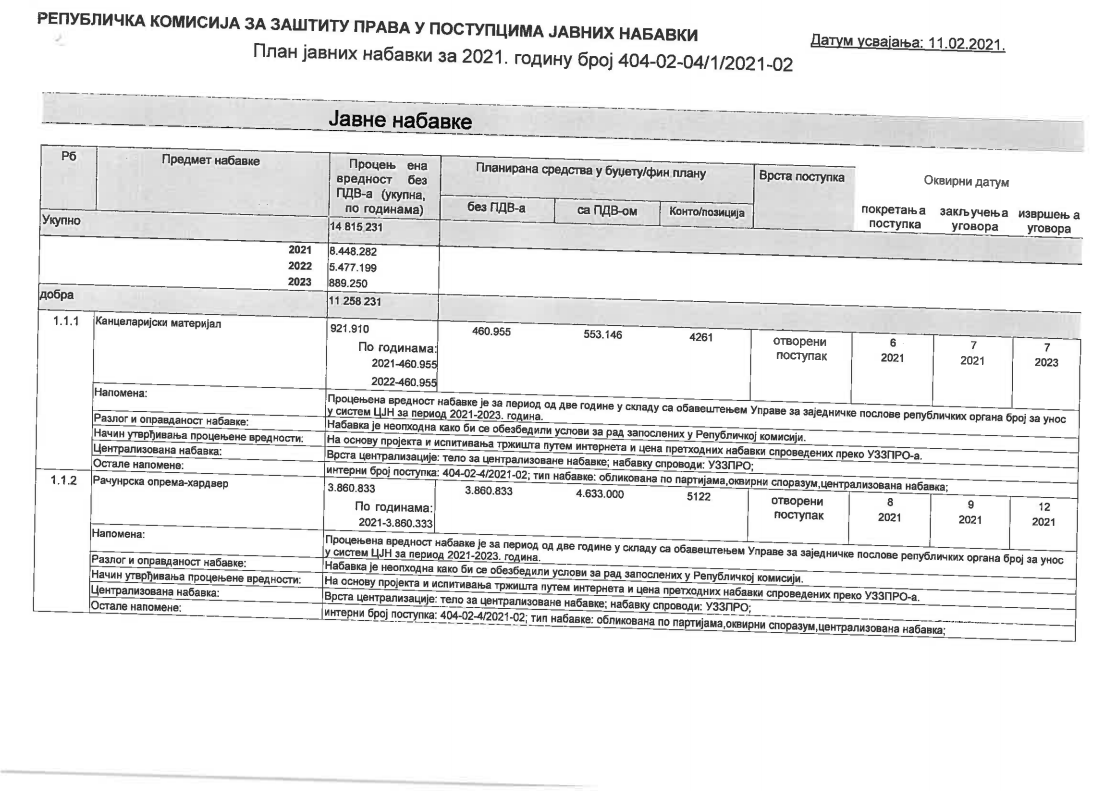 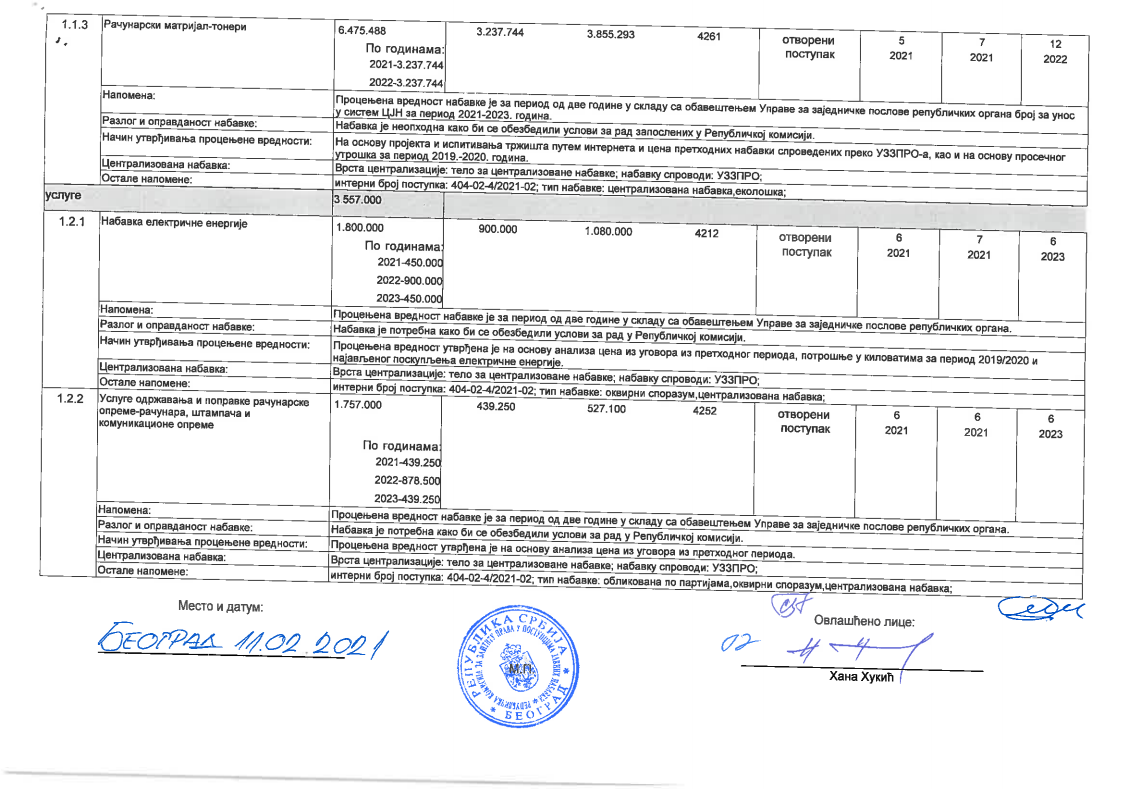 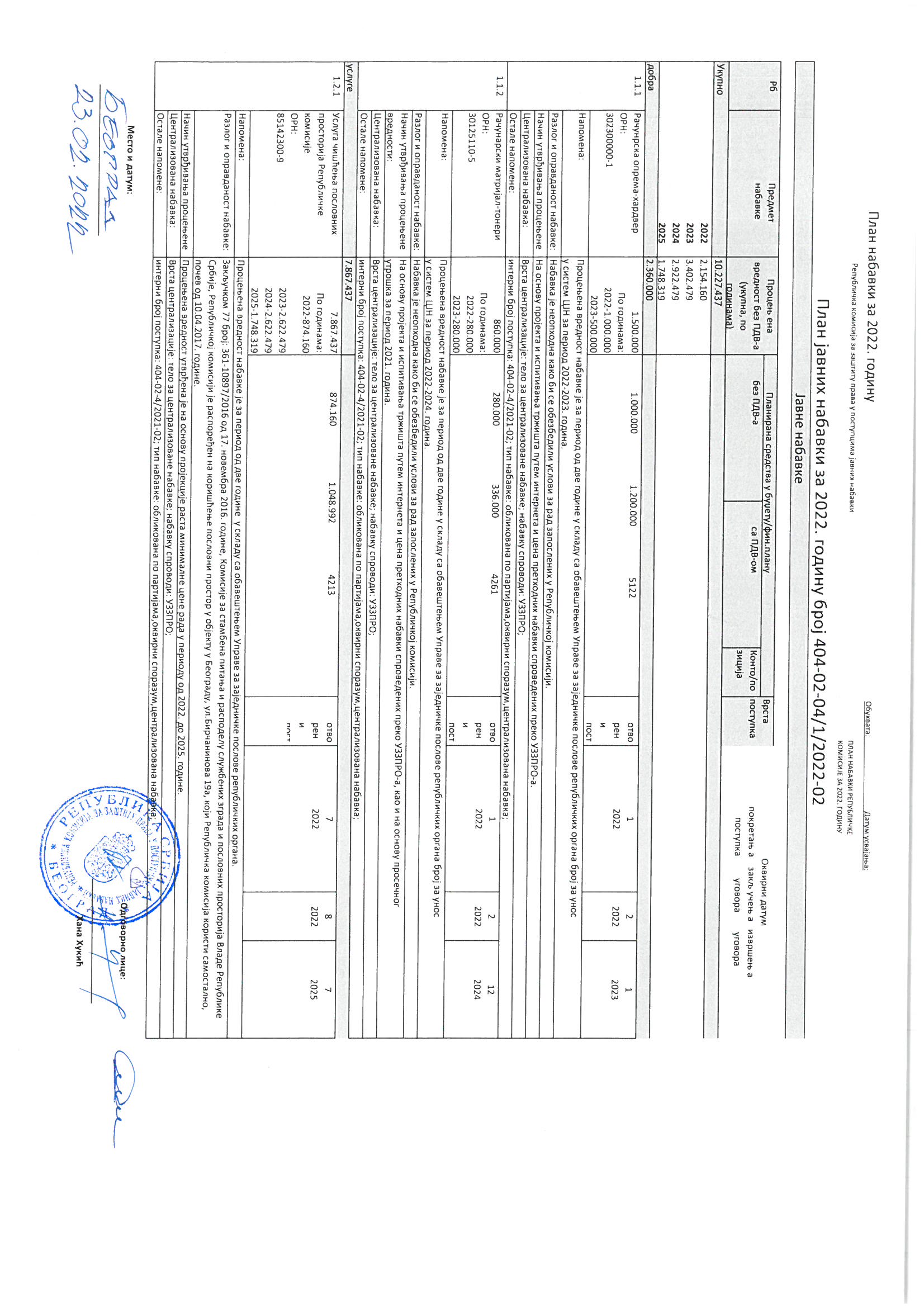 ПОДАЦИ О ДРЖАВНОЈ ПОМОЋИРепубличка комисија није додељивала нити тренутно додељује државну помоћ у било којем облику (трансфери, субвенције, дотације, донације, учешће у финансирању пројеката, кредити под повлашћеним условима, ослобађање од плаћања накнада, уступање средстава и слично). ПОДАЦИ О ИСПЛАЋЕНИМ ПЛАТАМА, ЗАРАДАМА И ДРУГИМ ПРИМАЊИМАОдредбом члана 193. став 1. ЗЈН прописано је да председник Републичке комисије има право на основну плату која се одређује у висини основне плате државног службеника на положају који је сврстан у прву групу положаја са највишим платним разредом, увећану за 40%.Одредбом члана 193. став 2. ЗЈН прописано је да члан Републичке комисије има право на основну плату која се одређује у висини основне плате државног службеника на положају који је сврстан у прву групу положаја са највишим платним разредом, увећану за 20%.Секретар Службе је државни службеник на положају у петој групи са коефицијентом за обрачун плате, који је одређен Законом о платама државних службеника и намештеника.Коефицијенти за исплату плата државних службеника, одређују се према платном разреду платне групе у којој се налази извршилачко радно место. Извршилачко радно место сврстава се у платну групу која одговара звању у које је разврстано. У свакој платној групи у којој се сврстава извршилачко радно место постоји осам платних разреда, који изражавају напредовање државног службеника на истом извршилачком радном месту, према условима прописаним законом. Коефицијенти, у зависности од платног разреда платне групе, у којој се налази извршилачко радно место, следећи су: Коефицијенти за исплату плата намештеника, који се одређују према платној групи у којој се налази радно место, следећи су:Платна група одговара врсти у којој је радно место разврстано према Правилнику о унутрашњем уређењу о систематизацији радних места у Служби Републичке комисије. Основна плата се одређује множењем коефицијента са основицом за обрачун и исплату плата.Подаци о исплаћеним платама, зарадама и другим примањима у складу са Законом о буџету Републике Србије за 2022. годину („Службени гласник РС“ бр. 110/2021).ПОДАЦИ О ИСПЛАЋЕНИМ ПЛАТАМА, ЗАРАДАМА И ДРУГИМ    ПРИМАЊИМАПодаци о исплаћеним платама, зарадама и другим примањима у складу са Законом о буџету Републике Србије за 2022. годину („Службени гласник РС“ бр. 110/202).ПОДАЦИ О ИСПЛАЋЕНИМ ЗАРАДАМА ЗА ЗАПОСЛЕНЕ ЗА МЕСЕЦ ЈУН 2022. ГОДИНЕПОДАЦИ О СРЕДСТВИМА ЗА РАДРепубличка комисија за обављање своје делатности користи пословне просторије у објекту који се налази у ул. Бирчанинова бр. 19а.Пословни простор је опремљен канцеларијским намештајем, као и телекомуникационом опремом за постојећи број запослених.ПРЕГЛЕД ОСНОВНИХ СРЕДСТАВА РЕПУБЛИЧКЕ КОМИСИЈЕ ЗА ЗАШТИТУ ПРАВА У ПОСТУПЦИМА ЈАВНИХ НАБАВКИПOДАЦИ О МЕСТУ И НАЧИНУ ЧУВАЊА НОСАЧА ИНФОРМАЦИЈАНосачи информација који су настали у раду Републичке комисије су следећи:Писарница и Архива са предметима: у писарници републичких органа управе, Немањина 22-26, Београд и Републичкој комисији - Одељењу за правне, кадровске, логистиче и послове писарнице са архивом- писарница и приручна архива Републичке комисије;Деловодна књига: у Одељењу за правне, кадровске, логистичке и послове писарнице са архивом- писарница Републичке комисије;Финансијска документа о плаћању за потребе Републичке комисије налазе се у архиви и канцеларији Групе за финансијско-материјалне послове Републичке комисије; Документација настала у вези са исплатом плата државних службеника и намештеника, налази се у архиви и канцеларији Групе за финансијско-материјалне послове Републичке комисије и у обрачунској служби Управе за трезор Министарства финансија РС, Поп Лукина 7-9, која врши обрачун плата за директне буџетске кориснике;Електронске базе података које Републичка комисија води о предметима из њене надлежности, кадровима и финансијама, налазе се на серверу који се налази у административној зони, у просторијама Републичке кoмисије, Бирчанинова број 19а.Остала документација: досијеи државних службеника и намештеника, налазе се у Републичкој кoмисији – у канцеларији начелника Одељења за правне, кадровске, логистичке и послове писарнице са архивом. У Републичкој комисији врши се сигурносно снимање података на други носач, рачунари су заштићени од вируса и услови чувања одговарају потребама.Информације настале у раду Републичке комисије похрањене су на носачима информација које чува Управа за заједничке послове републичких органа (заједничка писарница републичких органа).ВРСТЕ ИНФОРМАЦИЈА У ПОСЕДУУ поседу Републичке комисије налази се део докуменатације која је настала у раду или у вези са радом Републичке комисије, а део документације налази се у поседу Управе за заједничке послове републичких органа и Управе за јавне набавке.ВРСТЕ ИНФОРМАЦИЈА КОЈИМА ДРЖАВНИ ОРГАН ОМОГУЋАВА ПРИСТУППо захтеву се приступ омогућава у потпуности у документе сагласно Закону о слободном приступу информацијама од јавног значаја уз остваривање заштите података о личности.ИНФОРМАЦИЈЕ О ПОДНОШЕЊУ ЗАХТЕВА ЗА ПРИСТУП ИНФОРМАЦИЈАМАЛица овлашћена за поступање по захтевима за приступ информацијама: Сања Бојанић и Ивана Тот, контакт тел: 011/20-60-902Захтев за приступ информацијама може се Републичкој комисији поднети на следеће начине: Достављањем писаног захтева на адресу «Републичка комисија за заштиту права у поступцима јавних набавки, Немањина 22-26, 11000 Београд»Достављањем писаног захтева путем телефакса на број 011/20-60-918 или 011/20-60-925Достављањем писаног захтева путем електронске поште (republicka.komisija@kjn.gov.rs)Захтев мора да садржи следеће податке: Име и презиме или назив подносиоца захтеваАдресу пребивалишта или боравишта (за физичка лица) или седишта (за правна лица) подносиоца захтеваОпис предмета захтева (што ближи опис информације која се тражи)Шта се захтевом тражи (нпр. увид у документ или копије документа)Корисно је да захтев садржи и следеће елементе: Информацију о томе који вид достављања копија докумената подносиоцу захтева више одговараДруге контакт податке (телефон, e-mail) у случају потребе за прибављањем додатних објашњења у вези са предметом захтева Захтев не мора да садржи разлог тражења информација. Поступање по захтеву је бесплатно. Једини изузетак су случајеви када подносилац захтева тражи копије већег броја докумената. У таквим ситуацијама, Републичка комисија може да наплати трошкове копирања који су прописани Уредбом и Трошковником који је утврдила Влада, о чему ће такав тражилац бити посебно обавештен. Детаљније информације о праву на приступ информацијама могу се наћи на интернет страници Повереника за информације од јавног значаја и заштиту података о личности, www.poverenik.rs На наведеној интернет адреси може се наћи и образац захтева за приступ информацијама, као и образац жалбе за случај да захтеву не буде удовољено.Подаци о лицу за заштиту података о личности у Републичкој комисији: Ивана Тот, тел. 011/20-60-912, e-mail: ivana.tot@kjn.gov.rsИнформатор о раду ажуриран је дана 05.08.2022. године.Број радних места државних службеника на положају према ПравилникуПоложај1СекретарБрој извршилачких радних места  државних службеника према ПравилникуЗвање2Помоћник секретара(виши саветник)25Виши саветник12Самостални саветник6Саветник2Млађи саветник1Млађи сарадник5референтРед.бр.Тражилац информацијеБројподнетих захтеваБр. усвојених-делимично усвој. захтеваБројодбачених захтеваБројодбијених захтева1.Грађани0002.Медији9003.Невладине орган. и др. удружења грађана 3004.Политичке странке05.Органи власти0006.Остали17007.Укупно2900Ред.бр.Тражилац информацијеУкупан бр. изјављенихжалбиБр. жалби због одбијања захтеваБр. жалби на закључак о одбацивању захтеваБр. жалби због непоступања по захтевуБр. осталих жалби1.Грађани 2.Медији3.Невладине орган. и др. удружења грађана 14.Политичке странке5.Oргани власти6.Остали17.Укупно	2Ред.бр.Тражилац информацијеБројподнетих захтеваБр. усвојених-делимично усвој. захтеваБројодбачених захтеваБројодбијених захтева1.Грађани2.Медији13.Невладине орган. и др. удружења грађана 24.Политичке странке5.Органи власти16.Остали67.Укупно10000Ред.бр.Тражилац информацијеУкупан бр. изјављенихжалбиБр. жалби због одбијања захтеваБр. жалби на закључак о одбацивању захтеваБр. жалби због непоступања по захтевуБр. осталих жалби1.Грађани 2.Медији3.Невладине орган. и др. удружења грађана 4.Политичке странке5.Oргани власти6.Остали17.Укупно	10000Ред.бр.Тражилац информацијеБројподнетих захтеваБр. усвојених-делимично усвој. захтеваБројодбачених захтеваБројодбијених захтева1.Грађани2.Медији23.Невладине орган. и др. удружења грађана 34.Политичке странке5.Органи власти6.Остали57.Укупно10000Ред.бр.Тражилац информацијеУкупан бр. изјављенихжалбиБр. жалби због одбијања захтеваБр. жалби на закључак о одбацивању захтеваБр. жалби због непоступања по захтевуБр. осталих жалби1.Грађани 2.Медији3.Невладине орган. и др. удружења грађана 4.Политичке странке5.Oргани власти6.Остали7.Укупно	00000Ред.бр.Тражилац информацијеБројподнетих захтеваБр. усвојених-делимично усвој. захтеваБројодбачених захтеваБројодбијених захтева1.Грађани12.Медији43.Невладине орган. и др. удружења грађана 4.Политичке странке5.Органи власти6.Остали57.Укупно10000Ред.бр.Тражилац информацијеУкупан бр. изјављенихжалбиБр. жалби због одбијања захтеваБр. жалби на закључак о одбацивању захтеваБр. жалби због непоступања по захтевуБр. осталих жалби1.Грађани 2.Медији3.Невладине орган. и др. удружења грађана 4.Политичке странке5.Oргани власти6.Остали7.Укупно	00000Ред.бр.Тражилац информацијеБројподнетих захтеваБр. усвојених-делимично усвој. захтеваБројодбачених захтеваБројодбијених захтева1.Грађани2.Медији3.Невладине орган. и др. удружења грађана 14.Политичке странке5.Органи власти6.Остали7.Укупно1000Ред.бр.Тражилац информацијеУкупан бр. изјављенихжалбиБр. жалби због одбијања захтеваБр. жалби на закључак о одбацивању захтеваБр. жалби због непоступања по захтевуБр. осталих жалби1.Грађани 2.Медији3.Невладине орган. и др. удружења грађана 4.Политичке странке5.Oргани власти6.Остали7.Укупно	0000046  РЕПУБЛИЧКА КОМИСИЈА ЗА ЗАШТИТУ ПРАВА У ПОСТУПЦИМА                                                                                   ЈАВНИХ НАБАВКИИзвори финансирања за раздео 4901 Приходи из буџета                                                                                                                141.685.0000612    Развој система и заштита права у поступцима јавних набавки                          141.685.00046  РЕПУБЛИЧКА КОМИСИЈА ЗА ЗАШТИТУ ПРАВА У ПОСТУПЦИМА                                                                                   ЈАВНИХ НАБАВКИИзвори финансирања за раздео 4901 Приходи из буџета                                                                                                                141.685.0000612    Развој система и заштита права у поступцима јавних набавки                          141.685.00046  РЕПУБЛИЧКА КОМИСИЈА ЗА ЗАШТИТУ ПРАВА У ПОСТУПЦИМА                                                                                   ЈАВНИХ НАБАВКИИзвори финансирања за раздео 4901 Приходи из буџета                                                                                                                141.685.0000612    Развој система и заштита права у поступцима јавних набавки                          141.685.00046  РЕПУБЛИЧКА КОМИСИЈА ЗА ЗАШТИТУ ПРАВА У ПОСТУПЦИМА                                                                                   ЈАВНИХ НАБАВКИИзвори финансирања за раздео 4901 Приходи из буџета                                                                                                                141.685.0000612    Развој система и заштита права у поступцима јавних набавки                          141.685.000410Општи економски и комерцијални послови по питању рада                               141.685.0000002 Заштита права у поступцима јавних набавки                                                128.868.000 Општи економски и комерцијални послови по питању рада                               141.685.0000002 Заштита права у поступцима јавних набавки                                                128.868.000 Општи економски и комерцијални послови по питању рада                               141.685.0000002 Заштита права у поступцима јавних набавки                                                128.868.000 410411Плате, додаци  и накнаде запослених (зараде)78.422.000412Социјални доприноси на терет послодавца13.053.000413Накнаде у натури500.000414Социјална давања запосленима500.000415Накнаде трошкова за запослене1.430.000416Награде запосленима и остали посебни расходи520.000421Стални трошкови7.814.000422Трошкови путовања2.400.000423424Услуге по уговоруСпецијализоване услуге4.429.0001.000425Текуће поправке и одржавање5.000.000426Материјал7.665.000482Порези, обавезене таксе и казне350.000483Новчане казне и пенали по решењу судова1.600.000485511512    Накнада штете за повреде или штету нанету од стране државних органаЗграде и грађевински објекти Машине и опрема                                                                          550.000   1.0004.633.000    АпропријацјаО П И ССредства утврђена Законом о буџету за 2021.Средства утврђена ребалансом за 2021. годину и прoменама апроријација по решењима Реализација у периоду 1.01.-31.12.2021.411Плате, додаци  и накнаде запослених (зараде)89.362.000,0092.327.000,0091.474.855,87412Социјални доприноси на терет послодавца 14.930.000,0015.373.000,0015.230.563,60413Накнаде у натури500.000,00500.000,00120.510,00414Социјална давања запосленима500.000,00500.000,00344.630,00415Накнаде трошкова за запослене1.430.000,001.430.000,001.337.881,29416Награде запосленима и остали посебни расходи520.000,00720.000,00711.913,30421Стални трошкови7.814.000,007.814.000,006.399.748,33422Трошкови путовања 2.400.000,002.400.000,00         249.473,34423 Услуге по уговору4.429.000,004.429.000,001.624.238,22424Специјализоване услуге1.000,00101.000,0045.000,00425Текуће поправке и одржавање 5.000.000,004.560.000,00272.399,28426Материјал7.665.000,007.665.000,001.337.739,79482Порези, обавезене таксе и казне350.000,00350.000,00195.431,00483Новчане казне и пенали по решењу судова1.600.000,001.600.000,00494.797,98485Накнада штете за повреде или штету нанету од стране  државних органа550.000,00550.000,000,00511Зграде и грађевински објекти1.000,001.000,000,00512Машине и опрема 4.633.000,004.633.000,002.887.062,30УКУПНО:141.685.000,00144.953.000,00122.726.244,3049  РЕПУБЛИЧКА КОМИСИЈА ЗА ЗАШТИТУ ПРАВА У ПОСТУПЦИМА                                                                                   ЈАВНИХ НАБАВКИИзвори финансирања за раздео 4901 Приходи из буџета                                                                                                                148.085.0000612    Развој система и заштита права у поступцима јавних набавки                          148.085.00049  РЕПУБЛИЧКА КОМИСИЈА ЗА ЗАШТИТУ ПРАВА У ПОСТУПЦИМА                                                                                   ЈАВНИХ НАБАВКИИзвори финансирања за раздео 4901 Приходи из буџета                                                                                                                148.085.0000612    Развој система и заштита права у поступцима јавних набавки                          148.085.00049  РЕПУБЛИЧКА КОМИСИЈА ЗА ЗАШТИТУ ПРАВА У ПОСТУПЦИМА                                                                                   ЈАВНИХ НАБАВКИИзвори финансирања за раздео 4901 Приходи из буџета                                                                                                                148.085.0000612    Развој система и заштита права у поступцима јавних набавки                          148.085.00049  РЕПУБЛИЧКА КОМИСИЈА ЗА ЗАШТИТУ ПРАВА У ПОСТУПЦИМА                                                                                   ЈАВНИХ НАБАВКИИзвори финансирања за раздео 4901 Приходи из буџета                                                                                                                148.085.0000612    Развој система и заштита права у поступцима јавних набавки                          148.085.000410Општи економски и комерцијални послови по питању рада                               148.085.0000002 Заштита права у поступцима јавних набавки                                                133.949.000Општи економски и комерцијални послови по питању рада                               148.085.0000002 Заштита права у поступцима јавних набавки                                                133.949.000Општи економски и комерцијални послови по питању рада                               148.085.0000002 Заштита права у поступцима јавних набавки                                                133.949.000410411Плате, додаци  и накнаде запослених (зараде)89.376.000412Социјални доприноси на терет послодавца14.880.000413Накнаде у натури322.000414Социјална давања запосленима320.000415Накнаде трошкова за запослене2.003.000416Награде запосленима и остали посебни расходи605.000421Стални трошкови7.784.000422Трошкови путовања1.429.000423424Услуге по уговоруСпецијализоване услуге3.082.0001.000425Текуће поправке и одржавање3.701.000426Материјал3.598.000482Порези, обавезене таксе и казне350.000483Новчане казне и пенали по решењу судова1.600.000485511512515    Накнада штете за повреде или штету нанету од стране државних органаЗграде и грађевински објекти Машине и опрема    Нематеријална имовина                                                                      610.000   1.0004.227.000 60.000   АпропријацјаО П И ССредства утврђена Законом о буџету за 2022.Средства утврђена ребалансом за 2022. годину и прoменама апроријација по решењима Реализација у периоду 1.01.-30.06.2022.411Плате, додаци  и накнаде запослених (зараде)101.496.000,00101.496.000,0049.161.649,47412Социјални доприноси на терет послодавца 16.896.000,0016.896.000,007.939.606,44413Накнаде у натури322.000,00322.000,000,00414Социјална давања запосленима320.000,00320.000,0060.000,02415Накнаде трошкова за запослене2.003.000,002.003.000,00711.583,47416Награде запосленима и остали посебни расходи605.000,00605.000,00291.251,33421Стални трошкови7.784.000,007.784.000,003.718.862,38422Трошкови путовања 1.429.000,001.429.000,00                    0,00423 Услуге по уговору3.082.000,003.082.000,00848.288,29424Специјализоване услуге1.000,001.000,000,00425Текуће поправке и одржавање 3.701.000,003.701.000,000,00426Материјал3.598.000,003.598.000,00991.027,51482Порези, обавезене таксе и казне350.000,00350.000,000,00483Новчане казне и пенали по решењу судова1.600.000,001.600.000,00239.550,00485Накнада штете за повреде или штету нанету од стране  државних органа610.000,00610.000,0018.452,37511Зграде и грађевински објекти1.000,001.000,000,00512Машине и опрема 4.227.000,004.227.000,00362.658,00515Нематеријална имовина                                                                      60.000,0060.000,000,00УКУПНО:148.085.000,00148.085.000,0065.203.191,75ЗвањеПлатна групаПлатни разредПлатни разредПлатни разредПлатни разредПлатни разредПлатни разредПлатни разредПлатни разредПлатни разредВиши саветникVI3.964.154.364.584.815.055.305.575.57Самостални саветникVII3.163.323.493.663.854.044.244.454.45СаветникVIII2.532.662.792.933.083.233.393.563.56Млађи саветникIX2.032.132.232.342.462.582.712.852.85СарадникX1.901.992.092.192.302.422.542.672.67Млађи сарадникXI1.651.731.821.912.002.102.212.322.32РеферентXII1.551.631.711.791.881.982.072.182.18Млађи референтXIII1.401.471.541.621.701.791.881.97”I платна група2.53II платна група2.03III платна група1.96IV платна група1.71V платна група1.38VI платна група1.20ЗвањеНајнижа исплаћена нето плата без минулог рада у динаримаНајвиша исплаћена нето плата без минулог рада у динаримаВиши саветник92.319,57123.559,01Самостални саветник73.669,1485.325,65Саветник58.981,9465.043,33Млађи саветник47.325,4347.325,43Сарадник--Млађи сарадник40.331,5240.331,52Референт36.135,1838.000,22Млађи референт--Намештеник--Р.б.Н  а з и вКоличинаНабавна вредностУпотребно
 стањеВласникГодина 
набавкеНапомена1.путничко возило – ŠKODA SUPERBELEGANCE  3.6 FSI 4x4 DSG13,332,202,00у функцији Репуб. комисија20112.путничко возило – PEUGEOT 308 ACCESS VTI11,320,007,00у функцији Репуб. комисија20113.Metalna stalaža  2000x900x30040230,808,00у функцији Репуб. комисија20114.Fotelja ALTINA CRNA RENA214,886,88у функцији Репуб. комисија20115.Čiviluk V-1 metal47139,592,82у функцији Репуб. комисија20116.Sto konferenciski ALBAA AL 300x125132,214,00у функцији Репуб. комисија20117.Dodatak stola GARDOŠ X17,241,66у функцији Репуб. комисија20118.Dvovisinski prijemni pult2154,532,80у функцији Репуб. комисија20119.Kaseta pokretna ZEMUN-ABS BUKVA/BUKVA46279,542,00у функцији Репуб. комисија201110.Ormar arhivski BUKVA-ABS ZAK-9010124,490,00у функцији Репуб. комисија201111.Sto radni BUKVA-ABS 160x8045300,015,00у функцији Репуб. комисија201112.Stolica daktilo 333 sp CRNA RENA84369,519,36у функцији Репуб. комисија201113.Stolica ISO CRNA RENA2241,925,40у функцијиРепуб. комисија201214.Sto klub39,327,90у функцији Репуб. комисија201115.Fotelja 2200 L BEŽ RENA659,054,28у функцији Репуб. комисија201116.Sto radni BUKVA-ABS 140x60 838,562,40у функцији Репуб. комисија201117.Fotelja 2200S HROM/KVIN BEŽ RENA19,842,38у функцији Репуб. комисија201118.Fotelja 2000S HROM/KVIN REALE BEŽ RENA655,960,32у функцији Репуб. комисија201119.Fotelja ALTINA-DISCO644,660,64у функцији Репуб. комисија201120.Fotelja 2000S14130,574,08у функцији Репуб. комисија201121.Fotelja21169,495,20у функцији Репуб. комисија201122.Segment GARDOŠ214,483,32у функцији Репуб. комисија201123.Sto rtadni GARDOŠ-ABS29,640,60у функцији Репуб. комисија201124.Kaseta pokretna GARDOŠ-ABS18109,386,00у функцији Репуб. комисија201125.Sto klub GARDOŠ ABS BRAON/CRNA 39,327,90у функцији Репуб. комисија201126.Sto radni GARDOŠ ABS BRAON/CRNA18120,006,00у функцији Репуб. комисија201127.Sto KONFERENCISKI GARDOŠ X757,126,16у функцији Репуб. комисија201128.Sto KONFERENCISKI GARDOŠ X110,878,42у функцији Репуб. комисија201129.Ormar GARDOŠ639,343,56у функцији Репуб. комисија201130.Ormar ARHIVSKI GARDOŠ14194,605,60у функцији Репуб. комисија201131.Ormar ARHIVSKI GARDOŠ443,872,40у функцији Репуб. комисија201132.Sto radni GARDOŠ211,691,44у функцији Репуб. комисија201133.Sto radni GARDOŠ732,362,68у функцији Репуб. комисија201134.Sto klub GARDOŠ622,868,40у функцији Репуб. комисија201135.Sto radni GARDOŠ220,121,36у функцијиРепуб. комисија201136.Sto radni GARDOŠ763,758,94у функцијиРепуб. комисија201137.Segment857,933,28у функцијиРепуб. комисија201138.Pokretna kaseta1357,600.00у функцијиРепуб. комисија201139.Kaseta pokretna 45x45x57 SVETLO BUKVA17,008,00у функцијиРепуб. комисија201440.Sto radni 160x80x75 SVETLO BUKVA433,600,00у функцијиРепуб. комисија201441.Stolica DAKTILO BEŽ418,240,00у функцијиРепуб. комисија201442.Sto radni GARDOŠ-X GC 168 80X60 BRAON/CRNA215,379,20у функцијиРепуб. комисија201543.Sto radni GARDOŠ-X GC 86 160X80 BRAON/CRNA229,916,00у функцијиРепуб. комисија201544.Segment GARDOŠ GP9086 CX 60X80X90 BRAON221,556,80у функцијиРепуб. комисија201545.Kaseta pokretna GARDOŠ PF GCP3 BRAON/CRNA218,943,20у функцијиРепуб. комисија201546.Orman administrativni 45X90X200 sa bravicom za zaključavanje15341,082,00у функцијиРепуб. комисија201847.Sto klub 60X60315,926,40у функцијиРепуб. комисија201848.Sto konferenciski sa metalnim nogama 200X100X7514784,190,40у функцијиРепуб. комисија201849.Fotelja veća klub pravougaonog oblika u reni dimenzije 90X90X80686,004,00у функцијиРепуб. комисија201850.Stolica konferenciska sa niskim naslonom i rukonaslonima ne hromirane konstrukcije tipa sanke42393,624,00у функцијиРепуб. комисија201851.Luster TIP 23.026.01233,336,00у функцијиРепуб. комисија201852.Lampa antifon nn RDLM NIKLOVANA14,127,45у функцијиРепуб. комисија201853.Lampa AROD RDLM BEŽ527,137,10у функцијиРепуб. комисија201854.Lampa BAROMETAR RDLM MESING14,127,45у функцијиРепуб. комисија201855.Fotelja radna CM-F35BS6176,677,20у функцијиРепуб. комисија202056.Fotelja klub A-SOFE BHF-023-3185,488,60у функцијиРепуб. комисија202057.Stolica radna 0170 DELPHY1     44,400,00у функцијиРепуб. комисија202058.Računar ACER VERITON W275+MONITOR ASUS VE228T502,668,121,00у функцијиРепуб. комисија201159.Notebook ACER AS5750Z10 400,311,90у функцијиРепуб. комисија201160.Projektor DLP EX615 OPTIMA175,232,08у функцијиРепуб. комисија201161.Projekciono platno 213X213 PROJEKTA1     22,896,72у функцијиРепуб. комисија201162.Eksterni HDD 500GB TRANSCED5     34,461,90у функцијиРепуб. комисија201163.Štampač LEXMARK E260657.475,44у функцијиРепуб. комисија201164.Štampač LEXMARK C540N235,636,00у функцијиРепуб. комисија201165.Štampač LEXMARK C544N150,933,52у функцијиРепуб. комисија201166.Računar G1620 2.7 GHZ 4GB 320GB+MONITOR SAMSUNG LED 18.57291,690,00у функцијиРепуб. комисија201467.Računar PC INTEL G1620 2.7/4096/320GB/WIN 7 PRO I MONITOR AOC E2250SWDNK LED5175,000,00у функцијиРепуб. комисија2014Средства из донације68.Tablet računar LG V500AHUNBK+16GB8212,800,00у функцијиРепуб. комисија2014Средства из донације69.Štampač LEXMARK MS310DN111,990,02у функцијиРепуб. комисија201470.Računar SERVER /HP SRV PROLIANT ML 310E V2GEN8E3-1220V1161,500,00у функцијиРепуб. комисија2014Средства из донације71.Računar HAMER NEW LITE + MONITOR PHILIPS5272,000,00у функцијиРепуб. комисија2014Средства из донације72.Laptop DELL LATITUDE E65405687,057,90у функцијиРепуб. комисија2015Средства из донације73.Svic ruter limksys SE2800215,865,82у функцијиРепуб. комисија2015Средства из донације74.Štampač LEXMARK MS312DN566,216,00у функцијиРепуб. комисија201675.Štampač LEXMARK MONOHROMATSKI 561,656,00у функцијиРепуб. комисија201676.Laptop HP ELITEBOOK 840 G33428,850,00у функцијиРепуб. комисија2017Средства из донације77.Štampač LEXMARK MS312DN461,440,00у функцијиРепуб. комисија201778.Switch 48 port gigabit TP-LINK2130,442,40у функцијиРепуб. комисија201779.Računar DELL OPTILEX 3060 SFF+ MONITOR DELL S2319H121,885,572,00у функцијиРепуб. комисија201980.Štampač HP M5070DN7454,897,80у функцијиРепуб. комисија202081.Računar HP PRODESK400G6 MT I MONITOR HP P244202,999,760,00у функцијиРепуб. комисија202082.Računar LENOVO THINK CENTRE M70S I MONITOR THINK VISION E24-28152,757,600,00у функцијиРепуб. комисија202183.Telefon PANASONIC KX-DT 33316319,072,00у функцијиРепуб. комисија201184.Faks apparat PANASONIC LASER MFC KX-MB2025130,360,00у функцијиРепуб. комисија201485.Sistem za evidenciju zaposlenih176,110,00у функцијиРепуб. комисија201186.Kopir aparat BIZHUB 211 KONICA MINOLTA1225,103,88у функцијиРепуб. комисија201187.Kopir aparat BIZHUB 223 KONICA MINOLTA1208,978,00у функцијиРепуб. комисија201288.Kamera oprema za video nadzor1442,000,01у функцијиРепуб. комисија201789.Kopir aparat BIZHUB 284 KONICA MINOLTA1625,036,83у функцијиРепуб. комисија2015Средства из донације90.Štampač KYCERA ECOSYSM3550 IDN  1124,179,96у функцијиРепуб. комисија2017Средства из донације91.Televizor SONY KD55XE7077SAEP2169,378,00у функцијиРепуб. комисија201892.Aparat za uništavanje papira DAHLE 406 TYPE 20314165,880,00у функцијиРепуб. комисија201993.Uređaj za neprekidno napajanje SCHNIDER SMC 1500IC192,280,00у функцијиРепуб. комисија201994.Uređaj za neprekidno napajanje SCHNIDER SMT 2200IC1187,680,00у функцијиРепуб. комисија201995.Fotokopir SHARP MFU TIP8 MXM316NV1217,200,00у функцијиРепуб. комисија201996.Detektor bežični dima sa optičkom i zvučnom signalizacijom GENIUS PLUS-N SECURITON27129,462,30у функцијиРепуб. комисија202197.Radijator OH 15V FOX317,997,00у функцијиРепуб. комисија201198.Radijator OH 13V FOX15,799,00у функцијиРепуб. комисија201199.Mikrotalasna pećnica CMG 9523DB112,088,00у функцијиРепуб. комисија2011100.Frižider MX 2823 ELIN 247,798,00у функцијиРепуб. комисија2011101.Sudo mašina SKS 50E12EU BOSCH 133,990,00у функцијиРепуб. комисија2011102.Radijator VOX LS 1425951,000,03у функцијиРепуб. комисија2014103.Klima uređaj VENTING HP24RB 2147,457,32у функцијиРепуб. комисија2017104.Frižider mini MIDEA HS 65LN 110,899,00у функцијиРепуб. комисија2018105.Gorionik WEISHAUPT SA MOTOROM 1120,000,00у функцијиРепуб. комисија2017106.Kotao za grejanje142,000,00у функцијиРепуб. комисија2017107.Rezervoar za gorivo od 2000L550,000,00у функцијиРепуб. комисија2017108.Elektro agregat RADE KONČAR TIP 4 S225 sa dizel motorom 1360,000,00у функцијиРепуб. комисија2017109.Klima uređaj MIDEA MSG-12HR44,000,00у функцијиРепуб. комисија2017110.Klima uređaj KERTING HC12A3 44,000,00у функцијиРепуб. комисија2017111.Klima uređaj VENTING VSS-12MG1 201710776,655,00у функцијиРепуб. комисија2017112.Klim uređaj SAMSUNG ASH090GER11,000,00у функцијиРепуб. комисија2017113.Klima uređaj SAMSUNG AQ09A2MD11,000,00у функцијиРепуб. комисија2017114.Klima uređaj SAMSUNG SH 09ZA588,000,00у функцијиРепуб. комисија2017115.Klima uređaj LG LS-R12GABL33,000,00у функцијиРепуб. комисија2017116.Frižider VOX 140,986,00у функцијиРепуб. комисија2017117.Šporet ploča BEKO 121,978,00у функцијиРепуб. комисија2017118.Kuhinja sa kuhinjskim elementima 1207,567,36у функцијиРепуб. комисија2017119.Bojler protočni METALAC 10L440,392,00у функцијиРепуб. комисија2017120.Bojler protočni ARISTON 10L77,000,00у функцијиРепуб. комисија2017121.Klima uređaj SAMSUNG SH12ZA11,000,00у функцијиРепуб. комисија2017122Klima uređaj LG LS S0962HL44,000,00у функцијиРепуб. комисија2017123.Klima uređaj DAIKIN INVERTER R410A1124,644,96у функцијиРепуб. комисија2017124.Klima uređaj SAMSUNG SH 09ZA11,000,00у функцијиРепуб. комисија2017125.Klima uređaj SAC FAIRLINE11,000,00у функцијиРепуб. комисија2017126.Klima uređaj LG 612AH11,000,00у функцијиРепуб. комисија2017127.Bojler ARISTON 80L11,000,00у функцијиРепуб. комисија2017128.Finasisko knjigovodstvo 1327,750,00у функцијиРепуб. комисија2011129.Office pro plus 2010601,899,493,20у функцијиРепуб. комисија2011130.Softver ABBYY FINE READER PDF 15 STANDARD113,744,00у функцијиРепуб. комисија2020Средства из донације131.Softver za menadžment ljudskim resursima1230,000,00у функцијиРепуб. комисија2020Средства из донације132.Softver za elektronsko vođenje dokumenata1200,000,00у функцијиРепуб. комисија2020Средства из донације133.Softver AVG BUSINESS EDITION124,088,68у функцијиРепуб. комисија2020Средства из донације134.Licenca softverska MICROSOFT STANDARD ACCESS USER LICENCES CAL FOR WINDOWS SERVER 2012 R2 STANDARD76263,340,00у функцијиРепуб. комисија2016Средства из донације135.Laptop LENOVO/Think Pad E15 Gen2 (Intel)1253.140,00у функцијиРепуб. комисија2022136.Projektor EPSON EB-FH52 Full HD Wi-Fi1109.518,00у функцијиРепуб. комисија2022